ИНФОРМАЦИОННЫЙОТЧЕТРАБОТЫ ПОДРАЗДЕЛЕНИЙМБУК ЦБС,ОБСЛУЖИВАЮЩИХ ДЕТЕЙЗА 2014 ГОД(В сокращенном варианте)Таганрог 2014СОДЕРЖАНИЕ1. БИБЛИОТЕЧНАЯ СЕТЬ.1.1	Общее количество библиотек в городе  в том числе:1.1.1	Детские библиотечно-информационные центры МБУК ЦБС (далее ДБИЦ) – 51.1.2	Библиотеки школ   - 311.1.3	Библиотеки других видов:		Музыкальных и художественных школ – 4	Санаторных школ-интернатов– 1	Коррекционных школ – 2	Детских домов – 4	Таганрогский филиал Ростовской областной специальной библиотеки дляслепых – 12. МАТЕРИАЛЬНО-ТЕХНИЧЕСКАЯ БАЗА МУНИЦИПАЛЬНЫХ БИБЛИОТЕК2.1. Состояние помещения библиотек  МБУК ЦБС:- количество муниципальных библиотек, требующих капитального ремонта,  в том числе без наличия проектно-сметной документации: 1- ЦГДБ имени М. Горького – информационный центр; - количество муниципальных библиотек,  требующих текущего ремонта: 3 -ДБИЦ имени Н. Островского-филиал№1, -ДБИЦ - филиал №13,-ДБИЦ имени И. Василенко-филиал №14; - количество детских муниципальных библиотек, находящихся в аварийном состоянии – 0.Изменения материально-технической базы ЦГДБ и ДБИЦ  в2014 году: ЦГДБ имени М. Горького-  выполнен косметический ремонт помещения МБО;- проведен демонтаж деревянных стеллажей в помещении книгохранилища читального зала;-  выполнен косметический ремонт помещения книгохранилища читального зала;- проведен демонтаж и установка нового осветительного оборудования в помещении книгохранилища читального зала;- приобретено новое мебельное оборудование в читальный зал Отдела обслуживания уч-ся 5-9 классов (финансирование  проведено из резервного фонда Правительства Ростовской области при содействии депутата ЗС РО  В.Г. Булгакова) ДБИЦ-фил.№13- приобретено оборудование: ЖК телевизор (финансирование  проведено из резервного фонда Правительства Ростовской области при содействии депутата ЗС РО  И.Ю. Беляева)- проведена частичная реорганизация внутреннего пространства библиотеки, выделена зона обслуживания дошкольников и младших школьников.ДБИЦ-фил.№14- приобретены оконные жалюзи (благотворительная помощь);- проведен  ремонт ступеней крыльца на финансовые средства депутата Городской Думы Н.И. Кобец;-проведена полная реорганизация внутреннего пространства библиотеки для более оперативного и комфортного обслуживания пользователей.  Таким образом,   в связи с  общим сокращением финансирования проблемы материально-технической базы детских библиотек Таганрога решаются частично и во многом за счет благотворительности. 3. УПРАВЛЕНИЕ     3.1 Совершенствование организации трудаС 01.01. 2014 г. в ЦГДБ имени  М. Горького в Отделе обслуживания дошкольников и уч-ся 1-4 классов выделен  Сектор по работе с дошкольниками.В течение года нормативно-правая база ЦГДБ имени М. Горького и ДБИЦ  МБУК ЦБС г. Таганрога   приводилась в соответствие с изменениями, дополнениями в законодательных и правовых актах различного уровня. В ЦГДБ имени  М. Горького налажено кооперационное взаимодействие Отделов по ретроспективной каталогизации фонда.Регулярно проводились  производственные совещания, на которых решались    вопросы, связанные с организацией и управлением деятельности  детских библиотек, внедрялись в практику работы библиотек новые локальные документы. В течение года проводились инструктажи сотрудников по технике безопасности на рабочем месте.   Проводился инструктаж сотрудников  на рабочем месте    по пожарной безопасности.   Деятельность по привлечению внебюджетного финансирования.   3.2.1.Участие в конкурсах, проектах общественных фондов: - Международный конкурс  информационно-образовательного ресурса «Смарт»  «Всё творчески!»  Диплом 2 степени сотрудника ДБИЦ-филиал № 14;  -  Всероссийский конкурс видеороликов (участие сотрудников Отдела «Электронный зал ЦГДБ имени М. Горького)  -Всероссийский конкурс «Какая мне нужна библиотека? Информационно-образовательный портал «Чтение-21» (участие Детского-библиотечно-информационного центра-филиал №13)- Всероссийский дистанционный летний фестиваль работников образования «Творчество педагогов»  Диплом победителя сотрудника ДБИЦ-филиал № 14;- Всероссийского творческого конкурса: "Рассударики"  3 место сотрудника ДБИЦ-филиал № 14; -VIII Всероссийский творческий  конкурс для детей и взрослых "Талантоха"  3 место сотрудника ДБИЦ-филиал № 14;-VII Чеховский книжный фестиваль. В фонд ЦГДБ и ДБИЦ МБУК ЦБС поступило 398 документов на сумму 168 347,33 руб..- Областной конкурс «Сохраним свою речь» 1 место  (Видеоролик «Большой иллюстрированный толковый словарь русского языка  В. Даля» Отдел «Электронный зал» ЦГДБ имени М. Горького);- Областной конкурс «Библиотекарь -2014» 1 место и звание Победителя за проект литературно-исторического виртуального  «Таганрог. Снят гриф: «Совершенно секретно» (сотрудник ЦГДБ имени М. Горького награжден  путевкой в Египет);- I Областная Ярмарка социально-педагогических инноваций – 2014»  (участие сотрудников ЦГДБ имени М. Горького и ДБИЦ – филиал № 14. Его сотрудником получена Грамота победителя).- Городской смотр – конкурс организованный Отделом охраны окружающей среды и природных ресурсов Администрации города 2013 – 2014гг. 1 место – Детский экологический библиотечно-информационный центр им. И. Василенко-филиал № 14 (награждены денежной премией);  3 место - Детский библиотечно-информационный центр им. А.Гайдара-филиал № 2 награждены денежной премией);- Городской конкурс творческих работ сотрудников учреждений культуры г. Таганрога  «Талантливы во всём!»  (сотрудники ЦГДБ и ДБИЦ-филиал № 14 награждены Дипломами лауреатов II степени).Таким образом, благодаря продуктивному общению сотрудников ЦГДБ имени М. Горького и ДБИЦ в профессиональных сообществах социальных сетей, их творческая активность значительно возросла.3.2.2 Анализ эффективности платных услуг От приносящей доход деятельности поступило средств:  27 466,00 руб. 2013 г. – 22 102 руб.Сумма, полученная ЦГДБ имени М. Горького и ДБИЦ от оказания платных услуг в 2014 году по сравнению с 2013 годом, значительно возросла в связи с изменениями в Приложении №1 к приказу № 60 от 12.08.2014г. «Об утверждении цен на дополнительные платные услуги, предоставляемые МБУК ЦБС г. Таганрога». В соответствии с Федеральным законом РФ «О библиотечном деле» в детских библиотеках города предоставляются следующие бесплатные услуги:- получение информации о наличии в библиотеке конкретного документа, о возможностях удовлетворения запроса с помощью других библиотек по имеющимся каналам межбиблиотечного взаимодействия (внутрисистемный обмен, межбиблиотечный абонемент);- получение информации о составе библиотечного фонда через систему каталогов и других форм библиотечной информации;- получение консультативной помощи в поиске и выборе источников информации;- организация открытых просмотров литературы, тематических выставок в помещении библиотеки;- организация массовых мероприятий в помещении библиотеки;- получение во временное пользование документов из библиотечных фондов в читальном зале и абонементе в соответствии с правилами пользования библиотек.3.2.3. Финансовые средства от приносящей доход деятельности, всего  303 329 руб.платные услуги – 27 466 руб. пожертвования - 269 854 руб.  целевые – 6 009 руб.3.2.4. Финансовые средства от благотворительности и целевые средства, сего:  - Средства из резервного фонда Правительства РО – 200 000 руб. (приобретено мебельное оборудование для ЦГДБ имени М. Горького при содействии депутата ЗС РО Булгакова В.Г.)- Средства из резервного фонда Правительства РО – 25 300 руб. (приобретен ЖК-телевизор в ДБИЦ – филиал № 14 при содействии депутата ЗС РО Беляева  И.Б.)- Благотворительная помощь Администрации сети строительных магазинов «Топлинг» - 15 000 руб. (линолеум в книгохранилище ЦГДБ имени М. Горького)- Стереонаушники с микрофоном и регулятором громкости -  1 479 руб. (дар от пользователя, ЦГДБ имени М. Горького)- Благотворительная помощь ДБИЦ-филиалу № 14 - 16 575 руб. (оплата жалюзи).- Благотворительная помощь ДБИЦ-филиалу № 14 – 7 500 руб. (оплата ремонтных работ депутатом Городской Думы Кобец Н.И.)Целевые:- Денежный приз за победу в городском смотре – конкурсе Отдела охраны окружающей среды и природных ресурсов Администрации города 1 место – ДБИЦ-филиал № 14 - 4 009 руб.;  3 место - ДБИЦ-филиал № 2 – 2 000 руб.Финансовые средства, полученные от благотворительности в 2014 году по сравнению с 2013 годом, значительно возросли благодаря активному взаимодействию ЦГДБ и ДБИЦ-филиал № 14,13 с властными и коммерческими структурами города Таганрога. С учетом сокращения финансирования работу в данном направлении следует активно продолжать в следующем году всем подразделениями МБУК ЦБС, обслуживающим детей. 4. КАДРЫ.Работа с кадрами детских подразделений, обслуживающих детей, строится на основе   перспективных целей и задач, стратегических направлений. В ноябре 2014 года все  сотрудники детских подразделений успешно прошли аттестацию, трое из них повысили квалификационную категорию.4.8	Количество сотрудников, повысивших квалификацию на муниципальном  и областном уровне (указать должность, где повысили квалификацию, форма обучения)- 44 чел.       4.10 Социальное развитие коллектива:За качественное выполнение планов, высокие показатели работы выплачивались премии по результатам работы за квартал. Ряд работников поощрен в связи с юбилейными датами грамотами ценными подарками.5. МЕТОДИЧЕСКОЕ ОБЕСПЕЧЕНИЕ ДЕЯТЕЛЬНОСТИ БИБЛИОТЕК МУНИЦИПАЛЬНОГО РАЙОНА/ГОРОДСКОГО ОКРУГА.Объединение Информационно-библиографического и Методического отделов в одну структуру с 01.01.2014 года стало основой для более эффективного профессионального взаимодействия сотрудников вновь созданного Отдела и, соответственно, более качественного методико-библиографического обеспечения деятельности подразделений МБУК ЦБС, обслуживающих детей.  2014 год стал для специалистов Отдела годом новых проектов, новых идей и решений, временем продуктивной работы.Методическое обеспечение деятельности осуществлялось в соответствии с Положением об организации методического обеспечения деятельности библиотек МБУК ЦБС, сводным планом методической деятельности и локальными нормативно-правовыми документами. В методическом обеспечении деятельности подразделений МБУК ЦБС, обслуживающих детей,  принимали участие заведующие структурных подразделений ЦГДБ имени М. Горького.5.1	Основные  направления методической деятельности в отчетный период:- формирование нового профессионального мышления специалистов, работающих с детьми посредством регулярного проведения мероприятий по повышению квалификации;- проведение аналитической деятельности по изучению и обобщению передового опыта в области детского чтения;- пропаганда государственных программ по защите детства, материнства и семейных ценностей, по сохранению здоровья нации;- укрепление и расширение границ социального и творческого партнерства с общеобразовательными учреждениями города, содействие формированию единого информационно-культурного пространства;- активизация взаимодействия с ОМО ЦГПБ имени А.П. Чехова.5.2 Наиболее эффективные формы методической помощи в отчетный период:- Дистанционное обучение на базе Учебного центра РГДБ;- Обучающие мероприятия на базах методических центров РОДБ имени В.М. Величкиной, ЦГПБ имени А. П. Чехова и ЦГДБ имени М.Горького (для детских библиотек);- Профессиональные встречи с коллегами из других регионов;- Семинары;- Групповые и индивидуальные консультации;- Мастер-классы, творческие мастерские; -  Выезды в структурные подразделения МБУК ЦБС, обслуживающие детей; Необходимой формой методической работы является проведение локальных исследований по различным направлениям библиотечной деятельности.	В 2014 году  МБО проведено анкетирование пользователей  различных возрастных групп  ЦГДБ  им. М. Горького и ДБИЦ «Читательские предпочтения современных школьников». Общая выборка респондентов, принимавших участие в опросе, составила около 300 читателей в возрасте от 8 до 18 лет.Результаты опроса были представлены руководителям детских и школьных библиотек, МПБ, ведущим специалистам РГДБ на семинаре «Что читают современные дети: мнения взрослых экспертов». Анализ проведенного исследования показал, что место книги в жизни ребенка стало иным, тем важнее ее роль при обучении размышлять над новой информацией, для развития творческих способностей, умения думать самостоятельно.Опрос «Символы культуры нашего города» проводился в рамках подготовки и проведения Дня библиографии «Золотые купола Таганрога» среди учащихся старших классов школ города – читателей ЦГДБ и ДБИЦ. Опрос показал, что подростки хорошо знают историю города, способны выявить его символы. Символом культуры города  большинством назван «Дом-музей семьи Чеховых».Экспресс -опрос «Портрет современного библиотекаря» проводился в рамках  «Школы профессионального роста».  Опрос проводился среди читателей разных возрастных групп. Портрет библиотекаря получился ярким и интересным: «Человек интеллектуальный, эрудированный, творческий, в меру веселый и серьезный»,  «Должен одеваться по моде, но не быть слишком броским: юбка-карандаш, туфли-шпильки», «Библиотекарь должен быть начитан и обладать хотя бы начальными знаниями во всех областях», «Должен иметь достойную зарплату, чтобы соответствовать  современным  требованиям».Главное, что отмечали все респонденты – это хорошее знание литературы и детской психологии, доброжелательность,  желание помочь людям в поиске информации и умение ее найти при любых условиях. Опрос помог  библиотекарям взглянуть на себя глазами читателей и скорректировать свою профессиональную деятельность в соответствии с высокими ожиданиями и запросами читателей. ЦГДБ имени М. Горького осуществлен совместный проект по МБА «Книги для особенных детей»  с ГБУК  РО «Ростовская областная библиотека для слепых». Читатели Центральной городской детской библиотеки Таганрога  в течение 8 месяцев  имели возможность пользоваться специальными аудиокнигами, которые библиотека в количестве 8 экз. получила по МБА из Ростовской областной библиотеки для слепых. Этой возможностью воспользовались 3 детей, книговыдача составила 19 экз.5.3     Система непрерывного образования кадров:5.4       Количество обучающих мероприятий, всего _66_,в том числе для специалистов, занятых обслуживанием детского населения__16_(+7 вебинаров)итого -235.5 Тематика обучающих мероприятий,  в том числе для специалистов, занятых обслуживанием детского населения:Участие библиотечных специалистов МБУК ЦБС г. Таганрога в мероприятиях других учреждений: 	- в обучающих вебинарах Учебного центра РГДБ:1. «Безопасный Интернет – детям: законодательство, исследования, ресурсы (Веб-ландия)»;2. «Представление творческой работы в виде интерактивного плаката или видеолекции»; 3.«Технологии сторителлинга и его перспективы для мобильного библиотечного обслуживания»;- в ежегодном семинаре-совещании руководителей библиотек Ростовской области, обслуживающих детей, в ГБУК РО «РОДБ им. В.М. Величкиной» (февраль);- в производственном совещании председателей цеховых профсоюзных комитетов ТНТК имени Бериева. Выступление зам.дир.по работе с детьми МБУК ЦБС;- в турнире «Настоящий книгоход». Это книжное ХороШоу - финальная часть социально-просветительского фестиваля «Играй-книга» Книгоход-2014 (апрель) организованного ГБУК РО «РОДБ им. В.М. Величкиной»;-в областных курсах повышения квалификации;- в областном семинаре библиографов по детской литературе и работников читальных залов «Современные тенденции в поиске новых форм в работе с книгой и чтением», которое прошло в ГБУК РО «РОДБ им. В.М. Величкиной» Ростов-на-Дону (май);- в XX Международной конференции работников детских библиотек «Книга. Библиотека. Общество» (Творческая лаборатория) (Геленджик, июнь);- в августовских совещаниях секции школьных библиотек. Выступление с докладом Н.В. Папенфот, зав. Методико-библиографическим отделом ЦГДБ имени М. Горького «Методическое сопровождение наиболее значимых дат и событий на 2015 год (календарь знаменательных дат») и А.А. Мандрыкиной с обзором новых поступлений методической литературы (август);- в межрегиональной конференции «Современная детская библиотека – территория безопасного детства», приуроченной  к 100-летию со дня образования РОДБ имени В. Величкиной. Основная идея — внедрение инноваций в области продвижения книги и чтения через модернизацию и обновление библиотек, повышение профессиональной компетентности и творческого роста библиотекарей (октябрь);- в форуме работников культуры «Культура  как фактор развития общества, государства, личности», посвященном Году культуры, 100-летию Южного федерального университета (ноябрь);- в «Школе профессионального мастерства», проводимом Центром электронных ресурсов и библиографии (ЦГПБ имени А. П. Чехова) - «Новые возможности поиска в интернет-библиотеке СМИ» (ноябрь);- в вебинаре ГБУК  РО «Ростовская областная библиотека для слепых» «Обслуживание инвалидов в Ростовской области: состояние и перспективы»; зам. директора по работе с детьми МБУК ЦБС  и  заведующий Отделом  «Электронный зал» (ноябрь).5.6 Раскрыть программу 2 обучающих мероприятий (их них 1 тема по обслуживанию детского населения)Одним из самых значимых событий 2014 года стало проведение в рамках VIII Чеховского книжного фестиваля семинара для учителей, библиотекарей, воспитателей детских садов, родителей «Что читают современные дети: мнения взрослых экспертов».Заместитель директора РГДБ О.П. Мезенцева и заместитель директора по работе с детьми МБУК ЦБС г. Таганрога Е.И. Кирсанова представили аудитории результаты анкетирования читательских пристрастий современных детей в РФ и городе Таганроге. Выводы показали схожесть интересов современных детей в крупных мегаполисах и городах. Заведующие  ДБИЦ-филиал № 13 МБУК ЦБС г. Таганрога и  школьных библиотек МОБУ СОШ № 6, 36  представили аудитории  опыт работы по привлечению детей к чтению посредством совместного творчества библиотекаря, родителей и ребенка, учителей литературы.Своим мнением  о проблемах современной детской литературы поделились писатель Ю. Нечипоренко и директор МЦБС имени М.Ю. Лермонтова г. Санкт-Петербурга С.С. Серейчик. 	Специалисты РГДБ Д.Д. Безносов и К.А. Захаров рассказали о новых проектах по продвижению чтения и представили сборники «Детские книги 2000-2012. «Библиогид» рекомендует».Программа семинара:Приветствие (От Администрации г. Таганрога, От НФ «Пушкинская библиотека» Новикова М.В., генеральный директор НФ «Пушкинская библиотека») Чтение современных детей и подростков (Заместитель директора РГДБ О.П. Мезенцева)Отказ от  чтения в молодежных субкультурах: ценностный аспект (Стельмах В.Д., социолог, эксперт Фонда «Пушкинская библиотека, канд. пед. наук)Мир читательских пристрастий современных детей: нужны ли наши рекомендации? (Кирсанова Е.И., зам. директора по работе с детьми МБУК ЦБС г. Таганрога)Состояние современной детской литературы  (Нечипоренко Ю.Д.)Как помочь ребенку полюбить чтение: из опыта работы детского библиотекаря (Третьяченко Л.А., зав. ДБИЦ – фил. №13 МБУК ЦБС г. Таганрога)Чтение – есть труд души (о программе развития чтения с младшими школьниками) (Пазарян Е.Н., библиотекарь МОБУ СОШ № 6)Детская библиотека в мегаполисе: круг чтения, пространство для общения (Серейчик С.С., директор МЦБС им. М.Ю. Лермонтова , г. Санкт-Петербург)Чтение как одно из средств развития младших школьников (Чеснокова Н.В., библиотекарь МОБУ СОШ № 36 г. Таганрога)Роль библиотеки в продвижении чтения среди детей и подростков (Безносов Д.Д., руководитель отдела культурных программ и проектов РГДБ)Что читают современные дети? Лучшие образцы современной и классической литературы для детей. Презентация сборника «Детские книги 2000-2012. «Библиогид»  рекомендует» (Захаров К.А., специалист отдела рекомендательной библиографии РГДБ)6 февраля в ЦГДБ имени М. Горького прошел семинар-практикум для детских и школьных библиотекарей города «Единое информационно - образовательное пространство: традиции и инновации взаимодействия школьных и детских библиотекарей».Заместитель директора по работе с детьми МБУК ЦБС г. Таганрога Е.И. Кирсанова обратила внимание собравшихся на то, что в условиях информатизации общества традиционные формы взаимодействия выходят на качественно новый уровень. Вызовы времени требуют создания единого информационно-образовательного пространства, объединения ресурсов детских и школьных библиотек,  непрерывного профессионального развития специалистов, занимающихся проблемами детского чтения.О формах и способах аккумулирования ресурсов и возможностях их использования для формирования единого информационно-образовательного и методического пространства учреждений, работающих с детьми, рассказала коллегам заведующий Методико-библиографическим отделом ЦГДБ имени М. Горького Н.В. Папенфот. Электронные пособия, созданные сотрудниками отдела «Электронный зал» к Году культуры в России стали новым дополнением Банка информационных ресурсов детских и школьных библиотек. Актуальной информацией для специалистов детского чтения стал обзор художественной литературы издательства «Самокат», поступившей в фонды ЦГДБ имени М. Горького в 2013 году ведущего библиографа Методико-библиографического отдела ЦГДБ имени М. Горького Е.М. Волнистой.Вторая часть семинара была посвящена презентации проекта «Счастливое детство». Необычный мастер-класс по интегральной педагогике в помощь школе провели педагог-психолог МОБУ СОШ № 9 с углубленным изучением английского языка – Н.Н. Бондаренко и педагог-психолог МБДОУ д/с № 102 - Л.М. Катричева. Участники семинара-практикума отметили содержательность, полезность и актуальность информации, полученной в помощь профессиональной деятельности. (присутствовало 40 человек).Программа семинара:Единое информационное, образовательное и методическое пространство: будущее начинается сегодня (Кирсанова Е.И., зам. директора по работе с детьми МБУК ЦБС г. Таганрога)Аккумулирование и использование ресурсов учреждений, работающих с детьми, для формирования единого информационно-образовательного и методического пространства (Папенфот Н.В., зав. Методико-библиографическим отделом ЦГДБ имени М. Горького МБУК ЦБС г. Таганрога)Информационные продукты Центральной городской детской библиотеки имени М. Горького в помощь школьному библиотекарю (Гордиенко О.И., зав. отделом «Электронный зал» ЦГДБ имени М. Горького МБУК ЦБС г. Таганрога, Волнистая Е.М., вед. библиограф Методико-библиографического отдела ЦГДБ имени М. Горького МБУК ЦБС г. Таганрога)Приобщение к художественной литературе как одно из условий социальной реабилитации особых детей (Бартенева С.Э., педагог-психолог высшей категории МБДОУ д/с «Хрусталик» № 37)Современная интегральная педагогика в помощь школе: презентация проекта «Счастливое детство» (Бондаренко Н.Н., педагог-психолог МОБУ СОШ № 9 с углубленным изучением английского языка, Катричева Л.М., педагог-психолог МБДОУ д/с № 102)5.7	Количество выездов __47__в том числе сотрудниками детских подразделений/библиотек___47___Руководителями и специалистами Отделов ЦГДБ имени М. Горького осуществлено 47 выездов в ДБИЦ МБУК ЦБС с целью оказания консультативной и практической помощи, проведения обучающих мероприятий (Школа профессионального роста), посещения массовых мероприятий, выборочной проверки документного фонда,  технических мероприятия по настройке работы ПК, ПО и др. Издания5.8 Количество наименований изданий,    всего_52__методические издания,    всего_18__из них:детской направленности___3______молодежной направленности__3___библиографические издания,    всего_20__из них:детской направленности__10____молодежной направленности__4__5.9 Количество наименований изданий малых форм, всего: __41___-листовки_17_-плакаты_____-закладки___14__- буклеты _6___- памятки ___4___В течение 2014 года сотрудниками МБО осуществлялось документационное обеспечение библиотечной деятельности:Консультации, всего _100________ в том числе  для сотрудников детских подразделений/библиотек__100___в т.ч.письменные__6__устные  ___94__   В  соответствии с запросами библиотечных работников, осуществляющих трудовую деятельность на территории РО, сотрудников библиотек всех систем и ведомств, осуществляющих обслуживание детей, сотрудниками МБО ЦГДБ имени М.Горького в течение года дано 100 консультаций. Их тематика включала  вопросы комплектования фондов библиотек, организации сотрудничества библиотеки с учебными заведениями города и  развития новых форм взаимодействия с социальными партнерами, организации работы клубов по интересам при библиотеке, ведения учетно-отчетной документации, применения информационных технологий при проведении массовой работы, методики составления сценариев для различных возрастных категорий и т.п.	Публикации сотрудников библиотек:Ермоленко, Н.Н. Оранжевая вечеринка в Таганроге  [о проведении музыкального праздника для детей сотрудников  МБУК ЦБС г. Таганрога] / Н.Н. Ермоленко // Блокнот-Таганрог. – 2014. – № 5. – с. 3.Ермоленко Н.Н. «Положи своё сердце у чтения…» / Н.Н. Ермоленко // Таганрогская правда-пятница. – 2014. – 11-17 апр. – с. 12.Кирсанова, Е.И. Центральная городская детская библиотека Таганрога: сохраняя прошлое, создаем будущее / Е.И. Кирсанова // Вехи Таганрога. – 2014. – № 54. – с. 47-52.Шершнева,  Н.Н. «Наша детская» / Н.Н. Шершнева // Вехи Таганрога. – 2014. – № 57. – с. 15-16.О наших библиотеках пишут:Библиотекарем года стала таганроженка Наталия Ермоленко // Блокнот - информационный портал Таганрога. – 2014. – 30 сентября. – Режим доступа : http://bloknot-taganrog.ru/news/more/bibliotekarem-goda-stala-taganrozhenka-nataliya-ermolenko-20140919.От виртуального маршрута - к реальному // Таганрогская правда-пятница. – 2014. – 10-16 окт. – с. 16.Выводы:	Работа  Методико-библиографического отдела  была интенсивной, эффективной, и интересной. Объединение стало дополнительным стимулом для дальнейшего функционирования Отдела как центра инноваций и развития. Методист Отдела Н.Н.Ермоленко стала Победителем  областного конкурса «Библиотекарь-2014».Методическая деятельность была направлена на изучение передового опыта в области детского чтения, формирование нового профессионального мышления специалистов, работающих с детьми и подростками, укрепление и расширение границ социального и творческого партнерства с общеобразовательными  и культурными учреждениями города. Участие в общероссийских, областных, городских  конкурсах, проектах, программах, стимулирует творческую активность сотрудников   библиотек, позволяет представить опыт своей работы и познакомиться с деятельностью лучших библиотек России и области. Организация библиотечных акций способствует повышению значимости  детских библиотек в местном сообществе, привлечению  населения к книге, чтению, библиотеке. Изучение и внедрение инновационного опыта  библиотек России, профессиональные встречи, онлайн – лекции, семинары, круглые столы, «Школа профессионального мастерства», «Школа информатизации» содействуют повышению   качества  и эффективности  библиотечной работы детских структурных подразделений МБУК ЦБС, развитию творческой инициативы библиотекарей, формированию библиотечного профессионализма.6. АВТОМАТИЗАЦИЯ БИБЛИОТЕЧНЫХ ПРОЦЕССОВ.Основные направления работы в 2014году:Дальнейшее внедрение новейших информационных технологий в области библиотечного дела в работу детских  подразделений МБУК ЦБС.Обслуживание пользователей с использованием современных информационных технологий.Развитие и интеграция сайта ЦГДБ имени М .Горького в информационное пространство.Размещение информации на сайте ЦГДБ, МБУК ЦБС, РОДБ им. Величкиной.Проведение обучающих мероприятий для детей-пользователей, не имеющих навыков работы на компьютере и в Интернет в Школе «Инфознайка».Техническое оснащение детских подразделений МБУК ЦБС г.ТаганрогаРаботать с детьми, воспитанными в эпоху Интернета, возможно только хорошо ориентируясь в виртуальном пространстве, владея навыками работы с компьютерной техникой, умением создавать собственные электронные продукты. Информационные технологии позволяют значительно расширить возможности базового библиотечно-информационного обслуживания, предоставляют пользователям доступ к локальным (корпоративным) и глобальным информационным сетям, повышают уровень библиотечного сервиса и качество обслуживанияТаким образом, автоматизация становится одним из главных показателей развития детских библиотек. В 2014 году в отделе «Электронный зал» продолжила свою работу школа информационной грамотности «Инфознайка», которая состоит из двух самостоятельных программ:«Компьютерная азбука», обучающая основам компьютерной грамотности, «Инфо+», которая дает навыки грамотной работы в сети.В 2014 году  в отделе «Электронный зал» занятия по программе «Компьютерная азбука»,  не проводились. Это объясняется тем, что практически во всех школах города подготовлены компьютерные классы, работают кружки, проводятся факультативные занятия, обучающие работе на компьютере. Программа «Инфо+» разработана, чтобы помочь детям научиться пользоваться Интернетом. Целью данной программы является формирование информационной культуры детей (навыков получения, осмысления, переработки информации, личного участия в коммуникативных отношениях)В 2014 году по программе «Инфо+» отзанимались учащиеся 4-А класса МОБУ СОШ № 6 и 4-А класса МОБУ СОШ №10 (всего 39 человек).Особенно интересными для детей были уроки: «Что такое Интернет?», «История сети Интернет», «Электронная почта», «Простой поиск в Интернете», «Сервисы Yandex». Поиск в электронных словарях, энциклопедиях, библиотеках». Сейчас ребята знают, что такое Интернет, как  он работает, осуществляют поиск по ключевым словам, знают особенности поиска в поисковой системе Yandex, пользуются электронными энциклопедиями, словарями, библиотеками.В результате реализации программы учащиеся приобрели практические навыки  работы с информацией  - поиск, обработка, дальнейшее использование и интерпретирование.Много внимания в деятельности отдела «Электронный зал» ЦГДБ и  детских БИЦ уделялось вопросам безопасности детей при работе в Интернете.В 2014 году Центральная городская детская библиотека имени М. Горького в преддверии уже традиционной Недели безопасного Рунета организовала и провела акцию «Добрый Интернет – детям!».  В ходе акции в отделе «Электронный зал» прошли просветительские мероприятия, касающиеся вопросов сетевой безопасности и культуры.Для учащихся 4-А класса  МАОУ СОШ №10 был проведен час познания «Чем опасен Интернет?»      Ребятам была представлена презентация «Международный День безопасного Интернета», презентация МТС  «Интернешка и Митясик» - урок полезного и безопасного Интернета.  Экспресс-опрос «Интернет, я тебя знаю!» вызвал бурю эмоций, никого не оставив равнодушными.  Дети узнали не только о правилах  безопасности при работе в Интернете, но и о наиболее значимых серверах детских ресурсов: проекте «Вебландия», каталоге  «Kinder.ru», детском интернет-портале  «Тырнет – детский Интернет»,  интернет-браузере «Гогуль». В подарок ребята получили буклет «Нескучный Интернет».В ходе акции  в отделе «Электронный зал» для младших школьников демонстрировались видеоролики с сайта проектов Фонда развития Интернет «Дети России онлайн». Международный день безопасного интернета        В июне 2014 года для ребят пришкольного летнего лагеря МОБУ СОШ №5 прошло виртуальное путешествие «Информационный хайвей по Веб-ландии».Целью этого виртуального путешествия стала популяризация проекта «Веб-ландия» - онлайн-гида по самым лучшим, полезным и безопасным детским  ресурсам Рунета.  Лето с Веб-ландией 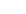 По многочисленным просьбам педагогов, детей и родителей в рамках школы «Инфознайка» была разработана программа «Презентация – это просто!». Целью этой программы является формирование навыков использования информационных технологий (посредством PowerPoint, Microsoft Office Word,) в различных областях деятельности человека. Успешно реализованы задачи: обучение основным приемам работы в PowerPoint, знакомство учащихся с технологией создания презентаций, формирование и развитие у детей творческих способностей, умения самостоятельно приобретать и применять знания, воспитание культуры представления себя, своих достижений.          В 2014 году программу освоили учащиеся 4-А класса МОБУ СОШ №6 (24 чел.), создав свою первую презентацию «Редкие  и исчезающие животные Ростовской области». Особенно интересно прошли занятия по темам: «Анимационные эффекты», «Добавление эффекта перехода между слайдами», «Добавление музыки». 	Школа информационной грамотности «Инфознайка» отработала три года. Всего проведено более 130 уроков, которые посетили более 100 детей.Школьники, обучавшиеся в школе информационной грамотности,  имеют представление о ПК, его устройстве, приобрели навыки работы с информацией – поиск, обработка, дальнейшее использование и интерпретирование, знают правила интернет - безопасности, научились создавать презентации. 		В помощь проведению мероприятий к Году  культуры в России сотрудниками Отдела  были созданы  видеоролики: «Преподобный Андрей Рублев», «Михаил Нестеров», «Григорий Журавлев», «Духовный отец России Сергий Радонежский», «Ревнитель русского просвещения Н.И. Новиков»       В сентябре сотрудниками Отдела проведено несколько мероприятий, посвящённых преподобному Сергию, игумену Радонежскому, которому в 2014 году исполнилось 700 лет.Кроме того,  1 сентября, в День знаний,  Отделом был проведен тематический час  «Я – только зеркало души…» для учеников 7 «А» и 7 «Б» классов ТМОЛ № 4. Мероприятие было посвящено художнику Григорию Николаевичу Журавлёву. Его работы вызвали душевное волнение лицеистов, заставили задуматься о трудолюбии, упорстве, терпении, любви к людям. Ребята услышали притчи «О таланте» и «О художнике», посмотрели видеоклип на песню Светланы Копыловой «Кисточка в Божьих руках» и видеоролик о творчестве этого великого и поистине героического художника.Се, Человек! В рамках  Общероссийской Недели безопасного Рунета Отдел «Электронный зал» совместно с МБО ЦГДБ имени М. Горького организовал и провел акцию «Добрый Интернет – детям!».В акции приняли участие читатели детских библиотек  МБУК ЦБС г. Таганрога: учащиеся МАОУ СОШ № 10, МОБУ СОШ №3, №35, №36, №31,  №20, №33.Проведению акции предшествовала подготовительная работа. Информация об акции «Добрый Интернет – детям!»  была размещена  на сайте ЦГДБ, в образовательных учреждениях, в детских библиотеках. Сотрудники отдела «Электронный зал» ЦГДБ имени М. Горького подготовили информационные листы, буклеты, закладки, памятки: «Родительский контроль доступа в Интернет», «Как избежать компьютерной зависимости», «Информационная безопасность», «Памятка интернет-безопасности для школьников».В  детских библиотеках  были организованы книжные выставки, прошли  информационные и тематические часы, викторины, беседы, видеопросмотры, читателям раздавались буклеты и закладки.В отделе «Электронный зал» ЦГДБ имени М. Горького у детей и родителей пользовался популярностью стенд «Интернет. Дети. Безопасность», тематическая полка «Компьютер – глава семьи?». В ходе акции проводились индивидуальные и коллективные информационные минутки: «Угрозы и риски Сети», «Веселый, полезный и безопасный Интернет!», «Осторожно! Интернет-зависимость», «Родительский контроль доступа в Интернет».Учащиеся 6-Б класса МАОУ СОШ №10 приняли участие в тематическом часе «Моя безопасная сеть».  Дети  поучаствовали в викторине «Секреты безопасного Рунета», посмотрели видеоролики «Развлечения и безопасность в Интернете», «Интернет-зависимость», получили в подарок закладку «Информационная безопасность».Для учащихся 4-А класса  МАОУ СОШ №10 был проведен час познания «Чем опасен Интернет?» Ребятам была представлена презентация «Международный День безопасного Интернета», презентация МТС  «Интернешка и Митясик» - урок полезного и безопасного Интернета.  Экспресс-опрос «Интернет, я тебя знаю!» вызвал бурю эмоций, никого не оставив равнодушными.  Дети узнали не только о правилах  безопасности при работе в Интернете, но и о наиболее значимых серверах детских ресурсов: проекте «Вебландия», каталоге  «Kinder.ru», детском интернет-портале  «Тырнет – детский Интернет»,  интернет-браузере «Гогуль».В подарок ребята получили буклет «Нескучный Интернет».В ходе акции в отделе «Электронный зал» для младших школьников демонстрировались видеоролики с сайта проектовФонда развития Интернет «Дети России онлайн».Как защитить себя, как сделать Интернет добрым другом и надёжным помощником рассказали детям 3 «в» класса МОБУ СОШ №31  сотрудники ДБИЦ имени Н.Островского – ф№1.  В читальном зале библиотеки была оформлена выставка «Неделя безопасного Рунета».В ДБИЦ ф.№13 прошли видеопросмотры с обсуждением «Безопасный Интернет» для подростков. Во время дискуссии ребята обсуждали вопросы: «Не заменит ли в будущем виртуальное общение реальных друзей?», «Что делать, если виртуальные собеседники ведут себя агрессивно», «Что такое информационная безопасность?»Тематический час  «Позитивный Интернет» сотрудники библиотеки провели для младших школьников МОБУ СОШ №35. Для учащихся 5-Г класса МОБУ СОШ № 36–информационный час «Мой любимый сайт». После обсуждения ребята выпустили  красочную стенгазету. 		В ДБИЦ имени А.П. Гайдара ф. №2    с учащимися 5 класса МОБУ СОШ № 3 проведена беседа на тему: "Безопасный интернет –детям!", показан мультфильм «Азбука безопасности в Интернете». В подарок ребята получили буклет «Детский Интернет: полезно, интересно, безопасно!».Сотрудники ДБИЦ имени И.Д. Василенко №14 оформили стенд «Безопасный Интернет – детям!», подготовили книжный  просмотр «Полезный и безопасный Интернет».Младшие школьники МОБУ СОШ №33, №20 узнали о правилах безопасности в сети, посмотрев мультфильм «Азбука безопасности в Интернете», прослушали информацию у стенда.  Ребята познакомились с лучшими Интернет-ресурсами, созданными специально для детей и родителей.Всего в Неделю безопасного Рунета для читателей организовано 7 книжных выставок, на которых представлено 55документов. Проведено 14 массовых мероприятий, на которых побывало более 300  человек, распространено 362 экз. информационной продукции.Таким образом, проведена большая просветительская работа библиотекарей для обеспечения безопасности детей в Интернете и привлечения к позитивному и интересному для них контенту. Детские библиотеки г. Таганрога приняли активное  участие  и в Общеевропейской  акции «Выходи в Интернет!», целью которой в 2014 году было:-увеличить число молодых людей, выбирающих информационные технологии, как профессиональное направление;-привлечь новых Интернет пользователей и познакомить людей, не имеющих компьютерных навыков, с возможностями ИКТ;-познакомить молодых людей с открытыми возможностями проекта "Твой курс: ИТ для молодежи".        В марте для старшеклассников МОБУ СОШ №9 прошел час профориентации  «Знакомство с IT-специальностями и будущим информационных технологий». Речь велась о востребованных IT -профессиях на рынке труда,  о том, что знание различных технологий может помочь устроиться на хорошую работу и стать успешным в жизни, о повышении своих ИКТ навыков.  Ребятам была представлена презентация «Общеевропейская акция «Выходи в Интернет!» (Get Online Week 2014)», слайд-шоу «Профессии 21 века». Подробно представлен сайт проекта «Твой курс: IT для молодежи», который призван помочь молодым людям реализовать свой потенциал в трех ключевых сферах жизни: образование, трудоустройство и предпринимательство. Очень внимательно ребята слушали интервью Николая Прянишникова, президента Microsoft в России  с сайта http://groups.dnevnik.ru  . Ребят пригласили поучаствовать в тематических конкурсах "Я выбираю профессию в IT " и "Разбуди Инвестора", запущенные в ходе акции.В заключении школьники  посмотрели видеоролик  «Будущее IT - технологий 2020» и получили в подарок памятки «Профессии 21 века».Европейская акция "Выходи в Интернет!" (Get Online Week 2014) завершилась! Таким образом, решается одна из самых актуальных проблем сегодняшней общеобразовательной школы и библиотеки – развитие информационной грамотности у школьников, одной из важнейших составляющих умения учиться.Библиотека получила читателей, владеющих основами информационной культуры.Освоение виртуального пространства, общение с читателем посредством сети Интернет – одно из перспективных направлений работы современных библиотек. В 2014 году активно велась работа по привлечению к сотворчеству в виртуальном пространстве пользователей библиотеки. Регулярно обновлялась новостная лента сайта и страница библиотеки в Фейсбуке. В течение года совершенствовалась структура сайта.  	Регулярное пополнение сайта новыми интересными материалами о деятельности библиотеки, о детских писателях, книгах и чтении, о событиях в библиотечной жизни привлекает внимание не только пользователей-детей, и подростков, но и РДЧ. Количество информационных материалов, размещенных в разделе «Событи» на сайте «ГДБ имеи М.Горького увеличилось на 12,5 %  по сравнению с 2013 годом.Поиск информации в сети Интернет, возможность познакомиться с событиями культурной жизни города, библиотек, доступ к ЭБД, оцифрованным изданиям, в том числе Таганрогской книжной коллекции и т.п. расширяют возможности детских библиотек. Наличие  АРМ для пользователей - детей позволяет не только наиболее полно удовлетворять их запросы, но и помогают библиотекам  выполнять одну из своих важнейших функций - быть не только центром для чтения и досуга, но и информационным центром для пользователей-детей и для других категорий пользователей.Большая работа велась ДБИЦ на своих  страницах в Фейсбуке. Особенно успешной можно считать деятельность ДБИЦ – филиал №13 по продвижению библиотеки в виртуальном пространстве. На странице размещалась информация о мероприятиях, различных событиях, происходивших как в стенах библиотеки, так и за ее пределами,  рекомендательные материалы и ссылки на интересные события и факты, фотоальбомы. Велось активное  общение с коллегами в 9 группах: Современная библиотека, Как пройти в библиотеку?, Библиотечная статистика и др., помогло не только профессиональному общению и обмену опытом, но и дало возможность узнать много нового и принять участие в нескольких межбиблиотечных сетевых акциях.Размещение информации на сайтах:Демонстрация электронных выставок на  сенсорных киосках и плазменных панелях:Участие в ретроспективной каталогизации (заимствование записей из СКБР). Привлечение виртуальных пользователей на сайт (www.taglib.ru, www.cbs-tag.ru):  Привлечение посетителей сайтовЭлектронное продление документов на  сайтах МБУК ЦБС:Обращения пользователей библиотеки  к полнотекстовой БД «Таганрогская книжная коллекция» на сайтах (www.taglib.ru; taglib-collection.ru): Осуществление поиска в электронном каталоге МБУК ЦБС: Создание  собственных электронных баз данных:Выводы:В 2014 году успешно продолжалось внедрение новейших информационных технологий в области библиотечного дела в работу детских  подразделений МБУК ЦБС, обслуживание пользователей с использованием современных информационных технологий. Плановые показатели выполнены.Осуществлялась деятельность по рекламе и продвижению сайта ЦГДБ (www.detlib-tag.ru), размещение и редакция информационных материалов на сайтах ЦГДБ, МБУК ЦБС.  Информация размещалась не только в раздел «События» сайтов МБУК ЦБС и ЦГДБ имени М. Горького. Информационные материалы высылались для размещения на сайты библиотек Ростовской области. В частности сайт ГБУК РО Ростовская областная детская библиотека имени В. Величкиной. Всего размещено 10 информационных сообщений. Активная работа велась ДБИЦ на  страницах в Фейсбуке. В течение 2014 года продолжалась работа по созданию собственных баз данных: плановые показатели перевыполнены.            7. МЕЖБИБЛИОТЕЧНОЕ ОБСЛУЖИВАНИЕ И ЭЛЕКТРОННАЯ ДОСТАВКА ДОКУМЕНТОВ.7.1. Электронная доставка документов.7.2 Пояснение к таблице7.2.1 Услугой ЭДД пользовались следующие категории пользователей:- студенты 7 - преподаватели 13- учащиеся 15- специалисты 22- служащие 11 7.2.2 Большинство документов заказывалось для  учебных, творческих и досуговых целей.7.2.3 Электронные копии документов выдавались физическим лицам.7.2.4 Высланные  копии учитывались в дневниках и картотеках учета.7.2.5 Способы информирования пользователей об  услуге ЭДД: - размещение информационных листов на стендах в библиотеках;- размещение презентаций на компьютерах;-  раздача  закладок; - личная беседа.7.2.6 Специалисты детских библиотек всегда оперативно реагируют на поступивший запрос  и своевременно выполняют полученный заказ. Плановые показатели перевыполнены. В ЦГДБ им. М.   Горького требуется установка дополнительного программного обеспечения ABBYY Fine Reader 9.0 Professional Edition еще на одном компьютере.8. ДОКУМЕНТНЫЕ ФОНДЫ:  КОМПЛЕКТОВАНИЕ, ОРГАНИЗАЦИЯ, СОХРАННОСТЬ8.1 КОМПЛЕКТОВАНИЕ ФОНДААнализ объемов финансирования комплектования и подписки периодических изданий, - ----сравнение с прошлым годом     -работа Совета по комплектованию, основные решаемые вопросы, периодичность заседания -основные проблемы, возникавшие при комплектовании фонда (в т. ч. работа с поставщиками),      -распределению и передачи книг по структурным подразделениям (юридическим лицам)	Для полноценного информационного и библиографического обслуживания пользователей необходимо развитие ресурсной базы библиотеки, включающей в себя как фонды документов, так и электронные ресурсы. Основным источником удовлетворения информационных потребностей продолжает оставаться традиционный библиотечный фонд. Его комплектование осуществляется с учетом изменений информационных потребностей читателей детских подразделений МБУК ЦБС: - деловое чтение,- новинки детской художественной литературы;- педагогическая литература для родителей.К сожалению, значительное уменьшение объемов финансирования, рост цен на издательскую продукцию продолжают снижать объем и качество комплектования детских библиотек МБУК ЦБС г. Таганрога. В 2014г. эта тенденция продолжилась.	Местных бюджетных средств явно недостаточно для оптимального пополнения документных фондов детских библиотек с тем, чтобы движение фондов было сбалансировано и объем новых поступлений соответствовал объемам убытия фондов. Основной причиной выбытия печатных документов из фондов ЦГДБ и ДБИЦ  МБУК ЦБС г. Таганрога по-прежнему является ветхость – 83,1% от количества общего списания. Утеря книг читателями составляет 1, 4% от общего списания.  	Документный фонд детских библиотек продолжает сокращаться не только за счет списания ветхой литературы. В сравнении с 2013 годом поступление документов (4122 экземпляра  из них книг – 2576) сократилось  на 22% 	Комплектование периодическими изданиями для детей и подростков  также снижется. 	Таким образом, проблема острого недофинансирования  подразделений МБУК ЦБС, обслуживающих детей, остается актуальной. Кроме того, фонды библиотек, обслуживающих детей, изнашиваются значительно быстрее, чем фонды, обслуживающие взрослое население Активное использование электронных ресурсов решает данную проблему частично, т.к. согласно исследованиям, проведенным в детских библиотеках Таганрога в 2014 г. дошкольникам, младшим школьникам, частично старшим,  предпочтительны  книги и журналы в традиционном варианте.		Состав книжного фонда детских библиотек на 01.01.2015 год			8.5   ПОДПИСКА   ПЕРИОДИЧЕСКИХ   ИЗДАНИЙТаким образом, комплектование периодическим изданиями для детей и подростков снижется.                              8.6 ОТРАСЛЕВОЙ  ПОТОК  НОВЫХ ДОКУМЕНТОВИз них:8.6.1. ОТРАСЛЕВОЙ  ПОТОК  НОВЫХ ДОКУМЕНТОВ для детей(Заполняется руководителями детских библиотек)В целом отраслевой поток новых документов соответствует рекомендациям «Модельного стандарта для детской библиотеки». Комплектование художественной литературой составляет менее рекомендованных 50 % в силу объективных причин, в первую очередь недофинансирования. Заказ документов для детских подразделений МБУК ЦБС основывается на законодательстве  Российской Федерации, а также  принятом в МБУК ЦБС г. Таганрога порядке комплектования. Основное комплектование ведется по прайс-листам, предоставленным книготорговыми организациями и издательствами-поставщиками, которые не содержат аннотаций и зачастую не включают в себя новинок детской литературы.Дополнительной проблемой при комплектовании является то, что издательства-поставщики не всегда проставляют в прайс-листах знаки информационной продукции. Предложение зам.директора по работе с детьми вести процесс комплектования по листам-заказам от детских подразделений МБУК ЦБС г.Таганрога носит для ОКОД ЦГПБ имени А.П.Чехова рекомендательный характер. Складывающаяся ситуация с комплектованием  книжных фондов детских библиотек требует  управленческих решений по ее улучшению. 8.8 Объемы новых поступлений по источникам финансирования Кол-во новых поступлений должно совпадать с табл. 8.2. и 8.78.9. РАБОТА ПО ИЗУЧЕНИЮ ИСПОЛЬЗОВАНИЯ ДОКУМЕНТНОГО ФОНДА.- дать характеристику документного фонда города/района: его состав, структура, способы расстановки;- описать работу по оформлению фондов (наличие полочных, буквенных разделителей, индексов), эстетика оформления.- описать проводимую работу по  изучению фонд;- основные выводы по результатам последнего изучения фондовМногоотраслевой документный фонд детских библиотек носит универсальный характер и представлен многообразием документов  на традиционных носителях информации – книги,  брошюры, журналы, газеты и на нетрадиционных носителях - аудиовизуальные документы и электронные издания.Книги, брошюры  расставлены в систематически – алфавитном  порядке по ББК, газеты и журналы расставлены в алфавитно–хронологическом  порядке,  аудиовизуальные документы – в алфавитном порядке, электронные издания  расставлены в систематически – алфавитном  порядке по ББК. Для удобства пользователей  почти во всех структурных подразделениях присутствуют тематическая (Краеведение) и жанровая (Детективы, Книги для девочек, Поэзия)  расстановки. 	 Оформление фондов.  Библиотечные фонды структурных подразделений МБУК ЦБС г. Таганрога, обслуживающих детей, оформлены в соответствии с ББК. Полочные  и буквенные разделители выполнены в едином стиле, внутриполочные тематические выставки оформлены яркими, привлекающими внимание детской аудитории  заголовками.                                             Изучение фондаОсновными  методами изучения фонда в детских библиотеках  МБУК ЦБС являются:Повседневный– осуществляется при поступлении новых партий литературы, выдаче и расстановке книг, подборе документов для демонстрации на выставках и выполнении тематических запросов пользователей.Социологический – выявление сведений о наиболее востребованной литературе.Статистический  – статистические данные книг суммарного учета также позволяют отслеживать динамику изменения фондов детских библиотек.  В отчетном году сотрудниками детских библиотек продолжалась работа по отбору и списанию ветхой литературы. Наиболее масштабно эта работа велась в ЦГДБ им. М.Горького.В 2014 году  в ЦГДБ имени М.Горького продолжился подготовительный этап по сплошной  проверке библиотечного фонда:  Отделами обслуживания была завершена сверка  нумерационного каталога ЦГДБ  с нумерационным каталогом ОКОД.	В связи с создавшейся в июле 2014 года аварийной ситуацией в хранилище Отдела обслуживания 5-9 классов (частичное обрушение потолка), фонд малоспрашиваемых и дублетных книг были вынесен, очищен, тщательно разобран. Большая часть книг (около 15 000) временно размещена в книгохранилище  БИЦ-филиал №10 МБУК ЦБС, часть книг отобрана на списание по ветхости.	В 2014 году в ДЭБИЦ - филиал № 14  проведена разноплановая, масштабная  работа по оптимизации библиотечного пространства и раскрытию  документного фонда. Проведена радикальная перестановка библиотечного оборудования,  максимально увеличен объем  фонда, доступного читателям-пользователям,  ведется работа по отбору ветхой литературы. В настоящее время система расположения БФ удобна читателям  и способствует привлечению библиотеку новых пользователей. Аналогичная работа, но в меньшем объеме проведена в  ДБИЦ - филиал № 13.  	Проведенная в течение года в ЦГДБ имени М.Горького и ДБИЦ работа позволила актуализировать фонды в соответствии с запросами читателей, освободить библиотечное пространство от непривлекательной, ветхой, малоспрашиваемой литературы.            8.10	РАБОТА  ПО СОХРАННОСТИ ФОНДА- организация работы Комиссии по сохранности фонда, основные решаемые вопросы, периодичность заседания- организация фонда особо ценных изданий и проведение периодических проверок сохранности (если такое имеет место); В работе по сохранности книжного фонда особое внимание уделяется ценным и дорогостоящим изданиям. Во всех детских библиотеках имеются списки таких изданий. Фонд и списки таких изданий пополняются по мере поступлений. Один раз в год проводится проверка сохранности ценных книг.- формы и методы работы с задолжниками:просмотр читательских формуляров; звонки задолжникам по телефону;посещение задолжников на дому; передача списков задолжников в школы;День прощеного задолжника;индивидуальные беседы с детьми- читателями и родителями.- организация работы по мелкому ремонту и переплету изданий:В течение года в детских библиотеках велась  работа по привлечению читателей к мелкому ремонту изданий. Всего подклеено 486 книг.В течение года сотрудники детских библиотек посетили на дому 165 задолжников. В фонды библиотек возвращено 106 книг. В День прощенного задолжника в детские библиотеки было возвращено 86 книг.- обеспечение требуемого режима сохранности библиотечного фонда (решетки на окнах, наличие пожарной и охранной сигнализации).Требуемый режим сохранности библиотечных фондов обеспечивается: наличием пожарной и охранной сигнализации в ЦГДБ и детских библиотеках, ставками 3-х сторожей в ЦГДБ им. Горького.8.10.2 СОСТОЯНИЕ БЕЗОПАСНОСТИ БИБЛИОТЕЧНОГО ФОНДА ГОРОДА/РАЙОНА    Во всех  детских структурных подразделениях МБУК ЦБС обеспечен режим сохранности библиотечных фондов. Но по-прежнему сохраняется угроза залития фондов из-за того, что некоторые филиалы располагаются на первых этажах многоквартирных жилых домов  с обветшавшими системами водоснабжения и канализации. Ситуаций, приведших к утрате документов из фондов детских библиотек  в 2014 г. не  было, не смотря на то, что в книгохранилище Отдела обслуживания уч-ся 5-9 классов произошло частичное обрушение потолка.8.11 АНАЛИЗ РАБОТЫ С ОТКАЗАМИ8.11.1  ПРИЧИНЫ ОТКАЗОВ В БИБЛИОТЕКАХ МЦБ/ЦБСМЕРЫ, ПРИНЯТЫЕ ДЛЯ ЛИКВИДАЦИИ ОТКАЗОВСамым тщательным образом зам. директора о работе с детьми, зав. МОБ ЦГДБ  имени М. Горького «отрабатывали» прайс-листы издательств, выбирая  актуальные новинки детской литературы хотя бы в одном экземпляре. Активно использовались электронные ресурсы Интернет.Оперативно устанавливалось местонахождение требуемых пользователю документов.Осуществлялся заказ документов по МБА и ЭДД.Для обеспечения возможности оперативного доступа к актуальным, малоэкземплярным активно использовался внутрисистемный книгообмен.8.12   КОМПЛЕКТОВАНИЕ   ФОНДА  8.13 МЕСТНЫЙ ОБЯЗАТЕЛЬНЫЙ ЭКЗЕМПЛЯР8.13.1 Местные периодические издания, получаемые библиотекой8.13.2 Сведения о деятельности местных печатных органов. Просьба уточнить и заполнить таблицу,  согласно прилагаемому списку «СВЕДЕНИЯ об обязательном экземпляре-уточнения»8.13.3  Книги, выходящие на территории муниципального района/города9. ОБСЛУЖИВАНИЕ ПОЛЬЗОВАТЕЛЕЙ.9.1.1 Мониторинг чтенияВ 2014 году  продолжалась работа по исследованию различных аспектов детского чтения, выявлению читательских предпочтений  пользователей  различных возрастных групп. Что читают наши дети?  Изменило ли природу детского чтения современное мультимедийное пространство, которое дети стремительно осваивают с раннего возраста?  	Поиску ответов на эти вопросы  способствовало анкетирование «Читательские предпочтения современных школьников», проведенное  в 1 квартале среди пользователей ЦГДБ  имени  М. Горького и ДБИЦ. Общая выборка респондентов, принимавших участие в опросе, составила около 300 читателей в возрасте от 8 до 18 лет. (См. Приложение.1)Анализ анкет позволил сделать следующие выводы:Дети продолжают читать, интерес к чтению школьников  поддерживают родители, школа, библиотека. Младшие школьники гораздо активнее старшеклассников  «читают для души». Интерес к чтению падает постепенно, чем старше становится школьник.Чтение  подростков  по мере взросления становится более «деловым», с одной стороны, более «развлекательным», поверхностным с другой.В 6-7 классах при выборе «что почитать» основными советчиками становятся друзья.В старших классах главным источником получения информации становятся Интернет, ТВ, видео.В перечне читаемой детьми и подростками литературы мало книг современных авторов. Причины: недостаточное количество книг для подростков; 436-ФЗ «О защите детей от информации, приносящей вред их  развитию и здоровью».Ребята подросткового возраста не находят в современной литературе образцов,   героев для подражания. 	Таким образом, место книги в жизни современного ребенка стало иным. Книга – это, прежде всего, источник информации, и тем, кому необходимо обладать этой информацией, по мере взросления становится не важно, печатный ли это будет лист или электронный. Роль книги в развитии и становлении личности  ребенка, его творческих способностей, умения работать с новой информацией, думать самостоятельно остается приоритетной и необходимой.9.2	Организация культурно-досуговой деятельности 9.2.1 Количество массовых мероприятий всего 757, в том числе:9.2.2	Анализ мероприятий по основным тематическим направлениям.           Культурно-досуговая деятельность детских библиотек г. Таганрога направлена на реализацию принципа общедоступности и открытости, обеспечения свободного доступа читателей к информации и знаниям. Основные приоритеты массовой работы – давать детям знания в занимательной форме, стимулировать у школьников стремление к самообразованию, помогать развивать творческие способности и интересно проводить свободное время. 	За отчетный период детскими библиотеками проведено 757 мероприятий, на которых побывали 21231чел. По сравнению с 2013 годом количество массовых мероприятий уменьшилось. Причины: -2013 год был юбилейным для ЦГДБ имени М. Горького и, соответственно, насыщен интенсивной массовой работой. - массовые мероприятия  ЦГДБ и ДБИЦ стали более крупными, комплексными.Массовая работа детских библиотек строится на основе  целевых библиотечных программ и проектов,  разработанных в каждом структурном подразделении по основным направлениям деятельности. В 2014 году шла реализация 22  библиотечной программы и проектов: Мероприятия,  рассчитанные на все категории пользователейДетские библиотеки  в течение года активно участвовали в общероссийских, региональных, муниципальных конкурсах, организовывали и проводили свои. В начале 2014 года были подведены  итоги  открытого смотра-конкурса детского художественного и поэтического творчества  «В дальние странствия» в рамках международного проекта «Город и будущее» (Сестрорецк, Кронштадт, Липецк, Таганрог, Махачкала, Хельсинки). Трем его участникам, читателям  ЦГДБ имени М. Горького,  были присланы грамоты и подарки  за творчество, проявление интереса и внимания к судьбе родного города, своей малой Родины. Дети социального приюта для детей и подростков г. Таганрога получили приз зрительских симпатий.
	 ДЭБИЦ - филиал №14 при поддержке Отдела по охране окружающей среды и природных ресурсов Администрации г. Таганрога, МБУК ЦБС г. Таганрога, МБО ЦГДБ имени М. Горького организовал и провел городской  фотоконкурс «Пернатые друзья Приазовья». Основными целями проведения фотоконкурса стали - популяризация экологических знаний о мире пернатых;- привлечение жителей города к искусству фотографии и бёрдингу (фотоохота на птиц).Любители природы и фотоискусства смогли рассмотреть более 100 фотографий, которые представили участники   (46 человек).         1 апреля,  в Международный день птиц,  состоялся городской экологический праздник «С любовью к птицам!»  и открытие фотовыставки.  Пернатые друзья Приазовья	С целью популяризации славянской письменности, как источника духовного и эстетического развития личности; приобщения к художественному творчеству детского и взрослого населения города и в связи с 35 - летним юбилеем создания ДБИЦ - филиал№13 в октябре был объявлен конкурс прикладного творчества «БУКВАльный шедевр», на участие в котором было заявлено 236 работ. Выставка имела небывалый успех, активно обсуждалась в соцсети - на странице библиотеки на fasebook, и получила широкий резонанс.	В истекшем году детские библиотеки провели самостоятельно и приняли участие в 13 масштабных библиотечных акциях, позволивших значительно расширить границы информационного пространства и привлечь новых читателей. Это – ставшие традиционными «Чеховские волонтеры»,  «День открытых дверей» и такие как Единая Всероссийская библиотечная акция, посвященная Олимпиаде в Сочи.	25 апреля читатели детских библиотек города Таганрога впервые приняли участие во Всероссийской акции «Библионочь – 2014», присоединившись к программе «Меняем время» Центральной городской публичной библиотеки имени А. П. Чехова детскими «Библиосумерками». На ее площадке, сотрудники Центральной городской детской библиотеки имени М. Горького организовали и провели для детей яркий, красочный блок «Время читайняшек».  Время читайняшек	9 мая, в День Победы, Центральная городская детская библиотека имени М. Горького присоединилась к Общественной акции «Георгиевская ленточка», впервые проведя её не в стенах библиотеки. Главная цель акции – стремление не дать забыть новым поколениям, какой ценой досталась Победа. Акция прошла во время народных гуляний на праздничных мероприятиях возле СКЦ «Приморский». На импровизированной стене Победы жители микрорайона, дети и взрослые, писали свои пожелания добра, мира, слова благодарности ветеранам Великой Отечественной войны и участникам боевых действий и получали в подарок Георгиевскую ленточку. Интересным дополнением к ней стал буклет библиотеки с рекомендательным списком книг «Детям о войне» и листовка об истории Ленточки. 
Акция библиотеки прошла под слоганом «Внуки – дедам-героям!» и стала объединяющим началом всех поколений.  Внуки - дедам - героямЕжегодно в детских библиотеках города в преддверии Общероссийского дня библиотек и Международного Дня защиты детей проходит акция День открытых дверей. 29 мая, в Центральной городской детской библиотеке состоялся большой литературно-музыкальный праздник «Каникулы в Городе детства», на который пришли  самые активные читатели  и их родители. Фея Книга и ее веселые помощники Пчелка  Жу, Гантелька, Художник Тюбик  пригласили ребят на улицу «Спортивную», переулок «Вкусный», проспект «Художественный», где познакомили  с  книжными новинками  по  искусству, кулинарии, здоровому образу жизни, а также, провели  увлекательные игры. Так же интересно и занимательно прошел этот день во всех ДБИЦ г. Таганрога. Всего в этот день было проведено 8 мероприятий,   побывало 1028 читателей, из них 84 вновь записавшиеся.	VIII Чеховский книжный фестиваль 15-18 мая в Таганроге вновь собрал вместе библиотечных специалистов не только города Таганрога, но и представителей этой профессии из Аксая, Ростова-на-Дону,  Москвы. 15 мая специалист Российской государственной детской библиотеки провела в Центральной городской библиотеке имени М. Горького для юных таганрожцев яркий, запоминающийся мастер-класс «Путешествие с книгой». В этот  же день  в библиотеке состоялась встреча читателей детских библиотек с популярнымиписателем Ю. Нечипоренко и художником-иллюстратором – А. Капнинским. Гости фестиваля поделились с ребятами душевной теплотой своего творчества. Юрий Дмитриевич Нечипоренко подарил библиотеке книги. 16 мая в гости к таганрогской детворе пришла детская поэтесса Марина Бородицкая.Писатель в гостях у читателей библиотеки9.2.2.1Работа с детьмиВсего по городу/районуИсторико-патриотическое воспитаниеКраеведение	Русская история полна замечательных примеров патриотизма, труда  и самоотверженности. Это – наша нравственная основа, наше богатство. Формирование нравственных ориентиров личности, таких как,  любовь к Родине, сохранение ее культуры, восстановление  духовных и материальных  ценностей берут истоки в раннем детстве. Понимание этого делает историко-патриотическое направление в работе детских библиотек г. Таганрога приоритетным.Историко-патриотическое воспитание и популяризация краеведческих знаний является основным направлением деятельности ДБИЦ-филиал №2."С малой родины моей начинается Россия" - долгосрочная программа направленная на формирование  у детей и подростков патриотического сознания и  чувства  принадлежности к малой родине. Работает с 2008 г.  В течение  7 лет достигнуты следующие результаты:Выдано краеведческой литературы – 25234экз.Проведено массовых мероприятий по краеведению – 246Посетило пользователей массовых краеведческих мероприятий — 5697чел.Показано к\в по краеведению - 98На к\в представлено книг -727экз.ДБИЦ  использует как традиционные, так и новые формы и методы работы по пропаганде краеведения. Long - mob "Чехов на все времена". У стен  библиотеки организовали открытый просмотр "Читаем Чехова вместе, где были представлены   материалы о писателе и его произведения. Каждый прохожий включался в беседу о жизни и творчестве Чехова. Участники - от дошкольников до людей старшего возраста - с интересом слушали информацию о писателе и его произведениях. Long - mob "Чехов на все времена" 	 Совместный проект "Вместе с книгой мы растем"   разработан в рамках библиотечной программы краеведческих знаний с МДОУ  д/с №80 "Березка".  Цель: приобщение дошкольников к истории и достопримечательностям Донского края через активные формы взаимодействия библиотеки и детского сада. В течение года проводились  литературно-игровые и творческие занятия.  Проведено  15 мероприятий.   Посетило 376 человека.  Представлено 157 документов.Литературное путешествие «Мой славный город Таганрог»Мой славный город ТаганрогПродолжая традиции  А.П. Чехова – «служить общему благу…», детские библиотеки  и их читатели традиционно провели акцию «Чеховские волонтеры, или Дети читают детям». Содержанием акции  стало чтение рассказов А.П. Чехова и серии книг «Сказки о художниках».Второй этап проведения акции состоялся 15 июля. Акция включала традиционные громкие чтения детей-волонтеров и новые необычные  формы популяризации чеховского наследия, например, арт-урок «Рисуем мелом на асфальте», а читальный зал под софорой на площадке перед ЦГДБ имени М.Горького оформленный выставкой детских рисунков по творчеству А.П.Чехова привлек внимание многих прохожих.В рамках акции  ЦГДБ и ДБИЦ проведено 20 мероприятий, которые посетило 489 человек, что значительно больше по сравнению с 2013 годом.В дни чеховской декады	В ДЭБИЦ имени И.Василенко – филиал №14 стало традицией проводить в январе «Уроки доброты», приуроченные ко Дню рождения писателя-земляка, имя которого носит   библиотека. Познакомившись с первыми издания книг И.Василенко, с  книгами с автографом автора,  с произведениями, изданными на разных языках мира,  дети с удовольствием приняли участие в  инсценировке - «Золотые туфельки» по мотивам   книги «Артемка». Всего по данному направлению проведено 101 мероприятие, которое посетило 2763 человека.Возрождение общечеловеческих ценностей, духовной и нравственной культурыСемейное воспитание	2014 год  ознаменовался большим культурным событием России - 700-летием со дня рождения духовного отца России Сергия Радонежского. В связи этой датой в детских библиотеках города  были проведены мероприятия, посвященные памяти святого Сергия.	22 сентября в ЦГДБ имени М. Горького прошёл тематический час «Духовный отец России Сергий Радонежский.Учащиеся 7 «Б» класса ТМОЛ № 4 совершили виртуальное путешествие в далёкое прошлое нашей Родины, во времена переломной эпохи в жизни русского народа.Игумен земли русской Возрождению и продвижению семейных ценностей детские библиотеки Таганрога уделяют большое внимание. «Поговорим по душам»- программа ЦГДБ имени М. Горького  по духовно-нравственному воспитанию детей. Основные темы уроков нравственности: счастье семьи,  здоровый климат в доме, семья – это любовь.  Работа  с детьми 6-7 классов проводилась в форме литературных путешествий, диалогов с обсуждением, литературных викторин и тематических часов, творческого вечера, видео-урока с обсуждением, игровое ассорти. Проведено 12 уроков нравственности. Присутствовало 360 чел. Наркотическое злоПрограмма «Семейное чтение для сердца и разума» направлена на помощь родителям и педагогам в выполнении следующих задач: воспитания у ребенка культуры чтения, формирования у него сознательного отношения к книге и библиотеке, умения самостоятельно выбирать книги и вдумчиво читать их. Сотрудники Отдела обслуживания дошкольников и учащихся 1-4 классов активно работают с родителями и детьми в данном направлении. Родители получают информацию о новых поступлениях книг в библиотеку. На абонементе для них выделен «уголок для родителей», с постоянно-действующей выставкой литературы по психологии и педагогике.В этом году детям особенно запомнился литературный праздник «Веселая уточка».Веселая уточкаВ течение года по данной программе было проведено 24 мероприятия, которые посетили 445 человек.Важным направлением библиотечной работы является организация общения и совместного досуга детей и родителей. Одним из наиболее интересных мероприятий  по данному направлению в ЦГДБ имени М. Горького стала  литературная игра - исследование «Читали наши мамы, читали наши папы…». Это  взаимодействие библиотекарей, родителей и учащихся. Предварительно был проведен экспресс-опрос  родителей «Что читали, что читаем….», организована  выставка рисунков   «Любимые литературные герои семьи», что и  стало основой для интересной и познавательной игры-исследования школьников  литературных предпочтений  своих родителей.  Читали наши мамы...    Не менее интересно 26 марта в библиотеке прошёл семейный праздник русского фольклора «К живым истокам»: звучали русские народные и казачьи песни в исполнении фольклорного ансамбля «Василёк» Детской школы искусств г. Таганрога, взрослые и дети – с азартом играли в старинные игры и разгадывали  загадки. Всего в течение года ЦГДБ имени М. Горького и ДБИЦ по данному направлению было проведено 56 мероприятий, которые посетило 1939 человекВ помощь образованию и воспитанию	Работу по данному направлению можно продемонстрировать на примере ДБИЦ - филиал №13, в котором  разработана и ежегодно реализуется библиотечная  программа  «Твой компас в море книжном». Назначение программы - познакомить детей с историей возникновения книг и библиотек, обучать  самостоятельному поиску необходимой информации, владению навыками культуры чтения, сознательному и заинтересованному отношению к книге.В рамках  программы  обучения информационной грамотности « Компас в книжном море» было проведено 8 мероприятий:1 экскурсия, 5 библиотечных уроков и 2 обзора.Всего посетило эти мероприятия 208 человек. Было выдано 68 книг.Программа «Гармония» Отдела обслуживания уч-ся 5-9 классов так же создана в помощь образовательному процессу школьников. Проведено 20 мероприятий, на которых побывало  452 чел.Экологическое просвещение	Целенаправленную деятельность по экологическому просвещению подрастающего поколения продолжает ДЭБИЦ  имени И. Василенко – филиал  №14. В течение года велась многоплановая творческая работа по программе экологических знаний «Чистота планеты – чистота души». В рамках программы проведено – 24 мероприятия, которые посетило  1181 человек. В рамках программы реализован экологический проект «Зимующие птицы нашего края», цель которого  - изучение птиц, встречающихся в  Ростовской области и  нашем городе, оказание им помощи  в зимнее время. В результате реализации проекта  читатели  не только расширили  знания  о птицах, но и изучили  вопросы, связанные с жизнедеятельностью птиц в сложных условиях. Всероссийский день зимующих птицНаиболее значимые мероприятия:  экологическое путешествие «Тропой времен»Тропой времен Экологическое путешествие «Кто, кто в зоопарке живет?» Кто, кто в зоопарке живет?Экологический проект «Сохраним урочище «Черепаха» также являлся составной частью программы «Чистота планеты - чистота души». В рамках проекта проведено 14  мероприятий, из которых 9 экологических часов и 3 экологических субботника. Мероприятия посетило – 948 человек. Наиболее значимые мероприятия:Экологические часы «Сохраним урочище «Черепаха»Сохраним урочище «Черепаха» «Всероссийская акция «Нашим рекам и озерам – чистые берега»,Всероссийская акция «Нашим рекам и озерам – чистые берега»	В ЦГДБ имени М. Горького программа «Живая планета – живая душа» рассчитана на младших школьников и направлена на формирование экологической культуры. Проведено 17 мероприятий, которые  посетило – 417 чел.Одно из самых интересных мероприятий по данной программе экологическая игра-викторина «Берегите землю, берегите!». Берегите землю, берегите!	Проект 2014г. «Земля  наш дом»  реализован в ДБИЦ имени Н.Островского. Цель данного проекта: формирование   у детей основ экологической  культуры, бережного отношения к окружающей  среде. В ходе  реализации проекта (с января по май)  учащиеся 2  «б» класса посетили библиотеку -  216 раз. Выдано – 455документов. Выдача литературы по теме проекта оставила – 290 документов, из них краеведение - 31 	Сотрудники ДБИЦ – филиала  №13  провели 27 марта День  КИТА (коллективной информационной творческой атмосферы). В гости в библиотеку пришли воспитанники детского сада №95, группа «Семицветик». Тема встречи - «Птицы Красной книги Ростовской области». Малышей познакомили с книжно-иллюстративной выставкой «Берегите! Их осталось  мало…» и презентацией «Родного края крылатые певцы».  	Всего по данному направлению в ЦГДБ и ДБИЦ города проведено 83 мероприятия, которые посетило 1280 человек.Формирование здорового образа жизниОсобое внимание детские библиотеки Таганрога уделяют популяризации знаний по здоровому образу жизни,  напрямую связанных с экологическим просвещением.Программа «Академия здоровья»  Отдела обслуживания  дошкольников и уч-ся 1-4 классов ЦГДБ имени М.Горького направлена на сохранение и укрепление физического, психического, социального и нравственного здоровья детей,  на развитие осознанного отношения детей к своему здоровью, как главной жизненной ценности. Пример - спортивно-развлекательная программа «Сильные, ловкие, смелые». Ребята узнали о пользе утренней зарядки и физической культуры, отвечали на вопросы викторины, составляли пословицы, соревновались в спортивных состязаниях. В течение года проведено 12 мероприятий, которые посетило 222 человека.
Говорим здоровью - ДА!	В феврале, в преддверие главного мирового спортивного события 2014 года – Олимпиады в Сочи, детские библиотеки города Таганрога приняли участие в Единой Всероссийской библиотечной акции «Жаркие. Зимние. Твои». Проведение акции стало символическим вкладом детских библиотек г. Таганрога  в популяризацию Зимних Олимпийских игр «Сочи-2014»  и способствовало активизации читательского  интереса к литературе о спорте.Единая Всероссийская библиотечная акция, посвященная Олимпиаде в Сочи	Также творчески работают по данному направлению другие ДБИЦ. Всего проведено  47 мероприятий, которые посетило 1433 человека.Эстетическое воспитаниеВ  течение  года  проводились мероприятия,  направленные  на  популяризацию  литературы  по  искусству  и  знакомство  с  разными видами   искусства  посредством  библиотечных  форм   массовой  работы. Мероприятия  планировались и проводились  в  соответствии  с  возрастными  особенностями  читателей, старались  охватить  все  виды  искусства.Являясь хранителем культурного наследия страны, библиотеки создают предпосылки для развития творческой активности читателей. Так в январе 2014 года  читатели ЦГДБ имени М. Горького могли полюбоваться необычной выставкой «Стеклянное чудо», посвящённой истории елочной игрушки. Она получилась необычно  зрелищной и яркой. Новогоднюю ёлочку украсили настоящие стеклянные игрушки прошлых лет: ракета, космонавт, фигурки сказочных персонажей. Выставка вызвала большой интерес  у  маленьких читателей, а также их родителей. Они приносили свои игрушки и сами вешали их на елочку. Выставку посетили более 100 человек. Елка из детстваВ  рамках программы «Радуга творчества» Отдела обслуживания дошкольников и учащихся 1-4 классов прошло литературное путешествие о деревянном зодчестве «Русь деревянная» - для учащихся 2 классов МАОУ СОШ № 10. Ребята совершили увлекательное путешествие во  времена древней деревянной Руси: узнали о том, как жили наши предки, познакомились с историей деревянного зодчества, посмотрев красочный  познавательный фильм  «Деревянная сказка», отгадали загадки о деревьях, вспомнили пословицы на тему «Дело мастера боится». Всего по данной программе прошло 18 мероприятий, которые посетили 442 человека.Русь деревянная	В 2014 году в рамках программы «С Домовёнком в мире книг» сотрудники ДБИЦ – имени И. Василенко – филиал №14 был разработан  творческий проект «Славянские  куклы-обереги», приуроченный к Году культуры в России.	Цель проекта  -  духовно-нравственное,  эстетическое  просвещение читателей. В ходе реализации проекта проведено 14 мероприятий. В результате  возрос интерес к  народной культуре, повысился спрос на познавательную и художественную литературу о культуре и традициях русского народа.	Всего  в ходе  реализации проекта проведено 14 мероприятий. На которых побывало 218 человек. В творческих работах детей активное участие принимали  родители, что способствовало развитию совместного чтения и привлечению  родителей в библиотеку, как руководителей детским чтением. В течение года читатели знакомились  с народными праздниками и традициями, с национальными предметами быта, народно-декоративным искусством. В ходе проекта  были  подготовлены и проведены открытый  просмотр  литературы «Сила жизни русского народа – народные традиции», фольклорные  праздники «Кузькины именины»,  «Широкая Масленица», « Барыня Капуста», обзоры  книг и журналов, игры,  викторины, творческие мастер-классы по изготовлению  народных кукол. По итогам проведенных творческих мастер-классов было организовано 9 выставок детского творчества. Наиболее значимые  мероприятия: Литературно-фольклорный праздник «Кузькины именины» Кузькины имениныФольклорные посиделки «Широкая Масленица»Широкая МасленицаВсего по данному направлению проведено 22 мероприятия, которые посетило 614 человек.Мир художественной литературыПриобщение детей к художественной литературе, воспитание читательского вкуса на лучших отечественных и зарубежных образцах художественного слова являются приоритетными задачами в работе библиотек.	Программа «Сказочная радуга» ДБИЦ-филиал №13 нацелена на повышение интереса  у дошкольников  к книге, к чтению, родному языку, популяризацию информационных ресурсов библиотеки, формирование положительного образа читателя.	Работа по программе показала, что при заинтересованности воспитателя, родителей, библиотекаря можно достичь хороших результатов в привлечении к чтению детей и их родителей. В рамках программы проведено 17 мероприятий, 2 выставки рисунков «Герои любимых сказок» прочитано 61 книга (включая сборники), мероприятия посетили 729 человек. Программные мероприятия проводились при активном «подключении» д/с №99, 95, 2. Получая устные рекомендации, списки книг для чтения, дети и родители читали то, что им понравилось, участвовали в видео-просмотрах, беседовали о прочитанном и увиденном,   разучивали и сочиняли стихи, делали зарисовки на бумаге, сочиняли короткие сказки, вспоминали и записывали семейные истории.  	Рост активности и взаимодействия: 167 читателей -дошкольников  в 2013год,  233 читателя –дошкольника в 2014году	Выводы: дошкольников обязательно нужно учить мыслить, выражать свои мысли. Необходимо и далее мотивировать чтение вслух, побуждать участвовать в театрализации. Все это дает возможность расширить словарный запас детей, способствует развитию речи. Основная задача библиотеки в работе с дошкольниками  остается неизменной -  «вырастить» творческого читателя.	В ДБИЦ – филиал №13 продолжается работа по Программе «Школа радостного чтения» совместно с МОБУ СОШ №35. В рамках программы проведено 9 занятий, которые посетило 253 человека, выдано 126 книг. Наиболее яркие  мероприятия: литературное  путешествие  «В историю олимпийских игр»  (тема для детей была нова и интересна, с удовольствие слушали и смотрели представленную презентацию); викторина «Сокровища малахитовой шкатулки» Сокровища малахитовой шкатулки.В литературном проекте «Классики 20 века» ДБИЦ имени Н. Островского - филиал №1ставил целью приобщение детей к чтению лучших произведений писателей прошлого века и знакомство с жизнью и творчеством В.Ю. Драгунского (К  55летию написания цикла «Денискины рассказы»). В ходе реализации проекта число посещений  составило -505, книговыдача за этот период -1030 экземпляров. Наиболее яркое мероприятие: литературный праздник «Веселый и невероятный». Веселый и невероятныйПрограмма «Читайка в мире книг», ДЭБИЦ имени И. Василенко направлена на поддержку и развитие семейного чтения. Проведено 39 мероприятий,  присутствовало 942 человека. Программа «Читайка в мире книг» повысила интерес родителей и детей к семейному чтению.Реализация программы в 2014 году показала, что родители и воспитатели заинтересованы в продвижении книги и чтения  своих детей.             Всего по данному направлению проведено  94 мероприятия, которые посетило 3055 человек.Летние  чтения	Каждое лето детские библиотеки  стремятся сделать для своих читателей необыкновенным, незабываемым. Конкурсы, игры, приключения, путешествия, подарки позволяют организовать досуг детей не только интересным, но и полезным. Для библиотеки лето – горячая пора и еще одна возможностью привлечения детей и подростков к  книге, чтению. 	В течение летнего периода 2014 года в ЦГДБ имени М. Горького велась работа по программе летнего чтения «Читаем по школьной программе». Она включала работу не только с книгами, но и периодикой. Для читателей были подготовлены книжный и журнальный «развалы», которые сопровождались красочно оформленными списками летнего чтения для учащихся от первого для одиннадцатого класса. Детвора самостоятельно выбирала книги, а также журналы «Путеводная звезда» и «Детская роман-газета», «Детское чтение для сердца и разума» и «Настя и Никита», изданные  специально для программного и внеклассного чтения и рекомендованные Министерством образования России. Лето продолжается...	Для самых маленьких читателей библиотеки  в Отделе обслуживания дошкольников и уч-ся 1-4 классов в летний период работала большая книжная выставка «Лето – это маленькая жизнь» и открытый читальный зал «Под сафорой» на библиотечной площадке.Программа летнего чтения 2014 года «Познай мир с книгой»  ДБИЦ имени Н. Островского была  построена на чтении сказок. Программа привлекла 386 новых читателей, мероприятия  посетило  - 5145. Было выдано печатных документов – 8848 экз.	Всего  в летний период в детские библиотеки города записалось 4 114 новых читателей, выдано 87 258 книг и журналов, проведено 116 массовых мероприятий, на которых присутствовало 3261 человек. 9.2.2.2 Работа с юношеством (основные формы, методы, направления, лучшие мероприятия и т.д.).Всего по  городу/району:8 октября   в рамках межрегиональной акции «День лермонтовской поэзии в библиотеке» в ДЭБИЦ имени И. Д. Василенко  - филиал №14 провели для учащихся старших классов школы №17, литературный  вечер «Люблю Отчизну я…», посвященный  200–летию со дня рождения Михаила Юрьевича Лермонтова. Ребята просмотрели  электронную презентацию  «Люблю Отчизну я…».  Украсили литературный вечер прекрасные хореографические композиции студии «Меланж». Старшеклассники   познакомились с  открытым просмотром «А он мятежный просит бури…». Особый интерес вызвала  редкая  книга Т. Толстой «Детство Лермонтова» (1959),  подаренная библиотеке к 200-летию М.Ю. Лермонтова. Литературный вечер  способствовал пропаганде  поэзии и прозы  М. Лермонтова. На вечере присутствовало 82  человека.Литературный вечер "Люблю Отчизну я..."Всего в течение года  с данной возрастной категорией проведено 3 мероприятия, которые посетило 104 человека.9.2.2.4 Деятельность клубов по интересам, любительских объединений (в том числе детских).Отчет работы видео-клуба «Белая ворона» ЦГДБ имени М. ГорькогоОткрытое заседание клуба любителей литературы и кино «Белая ворона» - музыкальный салон «Кино и музыка» прошло в лёгкой атмосфере киносалона начала 20 века. В исполнении студентов Таганрогского музыкального колледжа прозвучали вокальные и инструментальные композиции из известных кинофильмов «Новые времена», «Розовая пантера», «Телохранитель», «31 июня» и другие. Самодеятельный эстрадный ансамбль сотрудников библиотеки исполнил песню «Лев и брадобрей» из советского мюзикла «МэрриПоппинс, до свидания!», подарив зрителям хорошее настроение.В День кино прошло одно из заседаний клуба. Участники заседания совершили кино-экскурсию по фильмам Ф.Г. Раневской, ответили на вопросы викторины о кино, обсудили новые российские фильмы для подростков.Оживленная дискуссия «Что такое толерантность?» возникла на обсуждении членами клуба фильма «Голодные игры».         В 2014 году проведено 3 заседания, присутствовало 90 человек.Студия чтения и творчества «Цветы жизни»Было проведено: 21  групповое занятие,7 индивидуальных занятий; Студийцы стали участниками  городского конкурса «Страница любимой книги», проводимым языковым центром LanguageLink,  получив грамоты участников и подарки от спонсоров.Ребята принимали  участие в массовых мероприятиях, проводимых в ЦГДБ имени М.Горького.Праздник веселый, праздник семейный, Все краски моря	Отчет работы студии творчества  «Капитошка» ДБИЦ – филиал №13	В течение года  проведено 12 занятий в различных техниках: изо, лепка, пластилинография, торцевание, рисование ватными палочками, методом набрызга. Занятия проводились с использованием электронных презентаций, книжных выставок, тематических обзоров. Дети стали не только активными читателями, но и участниками многочисленных выставок в ЦГДБ имени М.Горького, участниками городских, областных конкурсов. Несу я подарок мамуле своей!	Таким образом, весь комплекс массовых мероприятий детских библиотек г.Таганрога, так или иначе, перекликался с проведением Года  культуры в Российской Федерации и был ориентирован на  привлечение внимания общества к вопросам развития культуры и  сохранения культурно-исторического наследия города, региона, страны. 	Массовые мероприятия в большинстве своем стали более масштабными и комплексными, когда, например,  одно мероприятие готовят несколько отделов библиотеки.	 Проводилось большое количество концертных программ, чему способствовало сотрудничество с другими учреждениями культуры города Таганрога.10. ОРГАНИЗАЦИЯ ИНФОРМАЦИОННО-БИБЛИОГРАФИЧЕСКОГО ОБСЛУЖИВАНИЯ В ДЕТСКИХ ПОДРАЗДЕЛЕНИЯХ МБУК ЦБС Г. ТАГАНРОГА10.1 Информационно-библиографическое обслуживание.10.1.1 Основные направления информационно-библиографической деятельности.1.​ Формирование информационных ресурсов: традиционных и электронных по всем отраслям знаний.2.​ Выполнение запросов пользователей, используя традиционные ресурсы библиотеки и информационные технологии.3.​ Воспитание информационной культуры пользователейЗадачи:1. Организация и осуществление справочно-библиографического и информационно-библиографического обслуживания читателей в соответствии с их информационными потребностями на основе ее информационных ресурсов библиотеки.2. Обеспечение методического единства в библиографической деятельности всей библиотеки.3. Организация, совершенствование и обеспечение работоспособности справочно-библиографического аппарата библиотеки.4. Обеспечение свободного и равноправного доступа населения к информационным ресурсам.5. Создание условий, позволяющих более полно удовлетворять запросы граждан, государственных и общественных структур, с использованием информационных технологий.- Справочно-библиографический аппарат:В детских библиотеках сложилась стабильная система каталогов и картотек, которая продолжает функционировать и развиваться. В течение года проводились:- плановое редактирование картотек;- плановая работа по пополнению и редакции традиционных каталогов и картотек.Ежегодно совершенствуется СБА детских библиотек, состоящий из системы:- каталогов - алфавитный, систематический, краеведческий каталоги;- картотек - систематическая картотека статей, алфавитно-предметный указатель, тематические картотеки;- справочно-библиографического фонда - энциклопедии, справочники, словари и библиографические пособия.СБА библиотеки играет значительную роль в продвижении фонда, выполнении читательских запросов, коллективном и индивидуальном информировании пользователей библиотеки, их справочно-библиографическом обслуживании, в руководстве чтением, в процессе подготовки библиографических пособий, в работе по повышению уровня библиографической подготовки библиотекарей и читателей.В 2014 г. В Алфавитные каталоги детских библиотек влито 3467 каталожных карточек. В Систематические каталоги было влито 1224 каталожных карточки.Поиск информационных запросов и материалов краеведческого направления выполняется с помощью Краеведческого каталога. Пополнение Краеведческого каталога осуществляется по мере поступления книг краеведческой тематики и росписи периодических изданий (газеты, альманаха «Вехи Таганрога»). Всего Краеведческие каталоги детских библиотек пополнены 492 каталожными карточками. Из них 32 - на книги.В течение года Методико-библиографическим отделом ЦГДБ имени М. Горького велась аналитическая роспись периодических изданий и расстановка карточек в различные картотеки: Систематическая картотека статей, Указатель заглавий, Алфавитно-предметный указатель, Указатель персоналий, картотека мультимедийных изданий «Медиатека», «Графотека», тематическая картотека статей «Кто такой? Что такое?», «Приключения. Детективы», «Фантастика», «Картотека исторических книг», картотека стихов «Стихи расскажут обо всем», «Картотека семейного чтения».Большое значение для выполнения разнообразных запросов юных читателей отводится Систематической картотеке статей. В 2014 г. пополнение СКС детских библиотек составило2104 каталожных карточек, а плановое изъятие – 1934 карточек. Ежегодно в СКС выделяются новые рубрики по актуальным современным темам, анализируются их использование в программе удовлетворения информационных запросов пользователей библиотеки. В 2014 году все детские библиотеки выделили в СКС тематические рубрики: «20-летие М. Ю. Лермонтова», «Год русской культуры».Тематические картотеки «Приключения. Детективы», «Фантастика», «Картотека исторических книг» в ЦГДБ используются для привлечения юных читателей к тематическому чтению, для составления планов чтения. В 2013 г. картотека ЦГДБ «Приключения. Детективы» пополнилась на 21 каталожных карточек. Картотека «Фантастика» пополнилась 11 карточками. В Картотеку исторических книг ЦГДБ влито 9 карточек.Продолжается пополнение картотеки «Графотека». Карточки расписываются в соответствии с таблицами ББК, расставляются в алфавитном порядке фамилий авторов, занимает один каталожный ящик. В 2014 г. влито 18 каталожных карточек. Всего в картотеке «Графотека» 513 карточек.Тематическая картотека статей из периодических изданий, поступающих в фонд младшего читального зала ЦГДБ, «Кто такой? Что такое?» в 2014 г. пополнена на 46 каталожных карточек, изъято - 62. Обновлено 6 разделителей.Картотека семейного чтения пополняется карточками на новые поступления книг в младший отдел ЦГДБ. В 2014 г. в Картотеку семейного чтения влито 24 карточки. По отзывам родителей, картотека оправдывает свое создание, так как помогает определиться с темой чтения для ребенка, систематизировать это чтение и расширить кругозор самих родителей о детской литературе.В 2014 г. детскими библиотеками продолжалось пополнение картотеки стихов «Стихи расскажут обо всем». Расстановка в картотеке предметная. Тексты стихотворений сканируются, наклеиваются на каталожную карточку и расставляются в картотеку. Картотеки «Стихи расскажут обо всем» была пополнена 12 карточками.В методико-библиографическом отделе ЦГДБ им. М. Горького создана собственная БД «Статьи» (ЦГДБ), в которую включены записи, создаваемые сотрудниками МБО на детские издания, не заимствуемые из ЭБ «Аналитика АРБИКОН (МАРС)» на периодические издания, подписываемые библиотеками МБУК ЦБС.На сегодняшний день объем БД «Статьи» (ЦГДБ) составляет 1099 записей.Качественная роспись журналов позволила во многом улучшить наполняемость и эстетическое состояние картотек. Но следует отметить, что роспись многих журналов в проекте «МАРС» в 2014 году значительно опаздывала по отношению к поступлению журналов и газет в структурные подразделения. Кроме того, некоторые журналы, расписываемые ранее, перестали расписываться вовсе, что затрудняет своевременное пополнение картотек.В работе детских библиотек активно используются полнотекстовые БД, такие как Интернет-библиотека СМИ.В 2014 году посетители и сотрудники детских библиотек обращались 108 раз к Интернет-библиотеке СМИ. В течение года возросло количество обращений к базам данных. Основными пользователями являются подростки.Количество обращений посетителей детских библиотек к тематическим порталам Интернет в 2014 г. составило 36 613 раз.Читатели регулярно пользуются электронными справочными ресурсами. Количество обращений к справочным ресурсам – 3330.Развитие электронных ресурсов приближает информацию к современному пользователю, создает для него комфортную среду для познания и самообразования, где можно знакомиться с качественной и актуальной информацией.- Справочно-библиографическое обслуживание:Цель справочно-библиографического обслуживания библиотек, работающих с детьми - ак​тивное доведение новой библиографической информации до реальных и потенциальных потреби​телей, раскрытие информационных ресурсов библиотеки. Пользователями библиотек, обслужи​вающих детей являются дошкольники, младшие школьники, подростки, юношество, молодежь и руководители детским чтением.Система справочно-библиографического обслуживания предоставляет широкий спектр информационно-библиографических услуг: от поиска информации с помощью традиционного справочно-поискового аппарата библиотеки до постоянно пополняющихся баз данных, подписных ресурсов и через Интернет. Общее количество справок в 2014 году составило 3 218. Плановые показатели перевыполнены на 18 справок.В 2014 году число справок, полученных пользователями, выполненными с помощью электронных ресурсов, составляет 1870 (58 % от общего числа справок). Это обусловлено качественной электронной ресурсной базой библиотек и возросшим умением пользователей и сотрудников структурных подразделений пользоваться ею.Наиболее популярными остаются тематические справки. Основными целями тематических запросов является написание учащимися контрольных работ, рефератов, докладов, сочинений. Для их выполнений используются так традиционные, так и новые информационные технологии библиотек – Интернет-ресурсы, электронные каталоги, подписные базы данных.Возросло количество адресных и уточняющих справок, количество фактографических запросов уменьшилось.Практика показывает, что при выполнении справок сотрудники библиотек обращаются не к одному, а одновременно к нескольким источникам получения информации.Число краеведческих справок составляет 8 % от общего числа справок. Следует отметить, что значительная часть справок выполняется с помощью Интернет-ресурсов. Причина в том, что многие краеведческие материалы стали доступны на сайтах различных учреждений города, в том числе и на сайте ЦГПБ имени А.П. Чехова (оцифрованные документы).Для выполнения справок активно использовался справочный фонд, электронные подписные ресурсы: «Интернет-библиотека СМИ», а также БД ЦГПБ имени А.П. Чехова: Сводный каталог ЦБС г. Таганрога, БД «Краеведение», БД «Каталог статей» и ЭК других библиотек.Использование электронных ресурсов вошло в повседневную практику работы, позволяет оперативно получать информацию, обеспечивает удобный поиск.Важность электронных периодических изданий постепенно растет. Анализ статистики выдачи электронных документов показал, что в удовлетворении своих информационных потребностей, пользователи отдают предпочтение базам данных он-лайнового доступа универсального содержания. Эти ресурсы востребованы всеми категориями пользователей: от младшего школьника до старшеклассника.- Информационно-библиографическое обслуживание:Пользователями информационно-библиографического обслуживания в библиотеках, работающих с детьми, являются дошкольники, младшие школьники, подростки, юношество, молодежь и руководители детским чтением.В течение 2014 года осуществлялся индивидуальный подход к подбору информации в зависимости от категории пользователей: дети, юношество, руководители детским чтением.В течение года выявлялись и изучались потребности абонентов информации. Учитывалось множество факторов, улучшающих качество информирования: максимальная полнота доводимой до абонента информации; информирование в удобном для пользователя виде: печатном, электронном, через электронную почту, устном (по телефону); использование возможностей ЭДД для предоставления полнотекстовых документов; краткое раскрытие содержания материалов; наличие постоянно действующей обратной связи с абонентами. Формы передачи информации самые разные: письменные, устные, по электронной почте.Особо следует отметить постепенный переход справочно-библиографического и информационного обслуживания пользователей детских библиотек в электронную среду.Пользователи библиотеки в течение 2014 года имели свободный доступ к уникальным электронным собраниям полнотекстовой информации: электронным журналам и газетам, энциклопедиям и справочникам.Активная работа отдела «Электронный зал» в ЦГДБ им. М. Горького по продвижению электронных ресурсов библиотеки значительно увеличила количество пользователей виртуальными услугами, позволило продвигать подписные электронные базы данных пользователям библиотеки.Рост использования электронных ресурсов в информационно-библиографическом обслуживании позволяет сделать следующий вывод: современная детская библиотека уже не может удовлетворять потребности пользователей-детей посредством только традиционных носителей информации. Использование и продвижение в работе электронных ресурсов дает широкие возможности для развития библиотеки и приближения её к потребителю.Новые возможности информационно-библиографического обслуживания на более высоком уровне оказывать консультационную помощь пользователям по работе с СБА библиотек и ЭБД. В 2014 году дано 1408 консультаций.10.2 Деятельность БИЦ.- Формирование информационной культуры:Одним из основных направлений в информационно-библиографической деятельности детской библиотеки является воспитание информационной культуры пользователей.Библиотеки ежегодно занимаются популяризацией библиографических знаний. Важной формой работы по пропаганде библиотечно-библиографических знаний остаются библиографические уроки.Одной из наиболее актуальных составляющих работы детской библиотеки является библиографическое информирование - доведение до потребителей информации в соответствии с их запросами или потребностями. Масштабными формами библиографического информирования являются Дни информации и библиографии. Дни информации посетило 686 пользователей. На них показано читателям 406 экз. литературы, выдано 560 экз.День информации «Книги Оскара Бренифье в работе с детской аудиторией» прошел в детских библиотеках в конце мая. Это совершенно новые для наших читателей книжки-картинки: спорные, развивающие критическое мышление, вызывающие неоднозначные оценки библиотекарей.Целью ДИ было информирование пользователей библиотеки о новых книгах, привлечение внимания читателей-родителей к воспитанию подрастающего поколения с учетом современных тенденций, способствовать расширению числа активных читателей, привлечению новых в библиотеку.Для читателей были подготовлены книжные выставки «Азбука О. Бренифье для родителей», «О.Бренифье для детей», «Книги по психологии детей для родителей», проведены индивидуальные и групповые рекомендательные беседы у книжных выставок. Читатели познакомились с возможностями Интернета по данной теме. Проведен обзор для читателей - РДЧ. Читатели узнали о книжных новинках, познакомились с методикой работы по книгам О. Бренифье с детьми.В ЦГДБ имени М. Горького психолог-педагог детского сада № 99 « Родничок» Наталья Кудрявцева впервые провела мастер-класс по практической философии Бренифье для библиотекарей, педагогов, воспитателей детских садов и родителей. В мастер-классе приняли участие наши маленькие читатели из детского сада № 12 «Зоренька», которые вместе с психологом изготовили забавных человечков из книги «Любовь и дружба» и презентовали их. 
Присутствующие получили алгоритм работы с книгами Бренифье и пришли к общему мнению, что такое чтение сближает, помогает узнать друг друга лучше, воспитывает толерантность.День информации привлек внимание читателей к творчеству О.Бренифье, повысил интерес к методической литературе по воспитанию подрастающего поколения среди читателей РДЧ, а также не меньший интерес вызвала необычная подача информации и у читателей – детей.В октябре в детских библиотеках прошел день библиографии «Гонимый миром странник, но с русскою душой»Цель: привлечь внимание читателей к литературному наследию русских классиков. Познакомить с жизнью и творчеством М. Лермонтова, представить новое библиографическое пособие, выпущенное Методико-библиографическим отделом ЦГДБ имени М. Горького.Для читателей были представлены: книжный просмотр «К 200-летию М.Ю. Лермонтова»(представлено - 19 книг). Для читателей проведены: индивидуальные консультации СПА – 5 (р. 83, 84 систематического каталога, картотеки статей); индивидуальные консультации Интернет - 4, выдано 6 документов. Проведен библиографический урок «СПА в помощь чтению русской классики». Проведен литературный вечер «Люблю Отчизну я»Всего присутствовало: 94 человека; представлено – 19 книг; выдано – 21 документ.ДБ привлек внимание читателей к русской классике, творчеству М.Ю.Лермонтова. Читатели смогли повысить свою культуру чтения: получить навыки пользования каталогами и картотеками библиотеки.10.3 Анализ деятельности, тенденции в обслуживании, предложения	Из всех направлений работы библиотек, наиболее быстрое и ощутимое влияние Интернет оказывает на информационно-библиографическую деятельность. Тот факт, что энциклопедические, справочные и библиографические источники трансформируются в электронную форму быстрее любых других видов документов, в ближайшем будущем приведет к тому, что цифровые ресурсы и технологии будут доминировать в информационно-библиографической деятельности библиотек.	Виртуальный СБА открывает перед библиографическими службами качественно новые возможности в удовлетворении информационных потребностей читателей.	Переход на использование Интернет-ресурсов в сочетании с принципиально иными методами работы закономерно влечет реорганизацию организационно-функциональной структуры библиографических подразделений библиотек. В современных библиотеках функции библиографов уже начали смещаться с технического обслуживания  фонда (техническая и интеллектуальная обработка изданий и книговыдача) на содержательную работу с сетевыми источниками - актуализация перечня справочных материалов на сервере библиотеки, консультирование читателей при работе с ресурсами Интернет, удаленная информационная поддержка читателей.	Использование цифровых технологий вызывает концептуальное изменение природы библиографического информирования. Весь блок процессов, связанных с составлением, редактированием, изданием и распространением печатных библиографических пособий заменяется размещением сведений о новых изданиях на сайте библиотеки. Оптимальным решением является открытие на сайте доступа ко всем библиографическим ресурсам, производимым самой библиотекой.	В основе организации библиографического обслуживания в современных библиотеках лежит корпоративность, а его отличительной чертой становится персонализация, выражающаяся в максимально возможном учете информационных потребностей каждого пользователя.	Таким образом, информационно-библиографическая деятельность детских библиотек, направлена на обслуживание читателей и предоставление библиотечно-библиографических услуг в получении информации: выполнение справок с использованием СБА библиотек, ЭК и БД на сайте МБУК ЦБС г. Таганрога и других библиотек; консультации по поиску необходимой информации, подбор тематической информации, предоставление доступа к подписным ресурсам и Интернет.	Система каталогов и картотек формируется как единый комплексный справочно-информационный аппарат, всесторонне раскрывающий единый фонд.	В ЦГДБ имени М. Горького и ДБИЦ разрабатываются уроки по освоению информационной культуры пользователя, проводятся Дни библиографии, Дни информации, активно ведется выставочная работа, издаются рекомендательные пособия, информационные листки и буклеты по актуальным для данных подразделений темам. Библиотекари включают в программу Дней библиографии представление собственных библиографических пособий, что дает возможность эффективно использовать данный вид работы.	Основными потребителями информации остаются дети, юношество, руководители детским чтением (учителя, преподаватели дополнительного образования, родители).	Структурные подразделения МБУК ЦБС, обслуживающие детей, освещали свою работу в различных средствах массовой информации.Публикации сотрудников ЦГДБ имени М. Горького1​ Кирсанова, Е.И. Центральная городская детская библиотек4а Таганрога: сохраняя прошлое, создаем будущее / Е.И. Кирсанова // Вехи Таганрога. – 2014. – № 54. – с. 47-52.2 .Казакова О.Д. Детская библиотека имени А. Гайдара // Вехи Таганрога. – 2014. – № 54. –3.​ Ермоленко Н.Н. «Положи своё сердце у чтения…» / Н.Н. Ермоленко // Таганрогская правда-пятница. – 2014. – 11-17 апр. – с. 12. .​ 4. Ермоленко, Н.Н. Оранжевая вечеринка в Таганроге [о проведении музыкального праздника для детей сотрудников МБУК ЦБС г. Таганрога] / Н.Н. Ермоленко // Блокнот-Таганрог. – 2014. – № 5. – с. 3.Статьи в периодических изданиях1.​ Библиотекарем года стала таганроженка Наталия Ермоленко // Блокнот - информационный портал Таганрога. – 2014. – 30 сентября. – Режим доступа : http://bloknot-taganrog.ru/news/more/bibliotekarem-goda-stala-taganrozhenka-nataliya-ermolenko-20140919.2.​ От виртуального маршрута - к реальному // Таганрогская правда-пятница. – 2014. – 10-16 окт. – с. 16.Репортажи по ТВ1.​ Оранжевая вечеринка [день именинника в ЦГДБ] // 5ТНТ. – 2014. – 5 марта.2.​ Оранжевая вечеринка [день именинника в ЦГДБ] // 26 канал-Университет. – 2014. – 7 марта.3.​ Белая ворона [заседание клуба «Белая ворона» в ЦГДБ] // 5ТНТ. – 2014. - 7 марта4.​ Собеседники души моей [день Православной книги в ЦГДБ] // 5ТНТ. – 2014. – 15 марта.5.​ Собеседники души моей [день Православной книги в ЦГДБ] // Домашний. – 2014. – 15 марта.6.​ Начни с себя! [Экологическая акция «Эко-действие: Начни с себя!» в ЦГДБ] // 5ТНТ. – 2014. – 22 марта.7.​ Начни с себя! [Экологическая акция «Эко-действие: Начни с себя!» в ЦГДБ] // Домашний. – 2014. – 22 марта.8.​ Библиотека имени Гайдара [праздничные мероприятия к юбилею А.П. Гайдара в ДБИЦ № 2] // 5ТНТ. – 2014. – 18 января.9.​ Библиотека имени Островского [праздничные мероприятия к юбилею Н.А. Островского в ДБИЦ № 1] // 5ТНТ. – 2014. – 20 января.10.​ Пернатые друзья Приазовья [открытие фотовыставки и объявление результатов городского фото-конкурса «Пернатые друзья Приазовья»] // 5ТНТ. – 2014. – 1 апреля.11.​ Пернатые друзья Приазовья [открытие фотовыставки и объявление результатов городского фото-конкурса «Пернатые друзья Приазовья»] // Домашний. – 2014. – 3 апреля.12.​ Пернатые друзья Приазовья [открытие фотовыставки и объявление результатов городского фото-конкурса «Пернатые друзья Приазовья»] // 26 канал-Университет. – 2014. – 3 апреля.13.​ «Международный день книги!» [праздник в ЦГДБ имени М. Горького] // 5ТНТ. – 2014. – 2 апреля.14.​ В гостях детские писатели : Юрий Нечипоренко [об участии ЦГДБ в VIII Чеховском книжном фестивале] // 5ТНТ. – 2014. – 16 мая.15.​ В гостях детские писатели : Марина Бородицкая [об участии ЦГДБ в VIII Чеховском книжном фестивале] // 5ТНТ. – 2014. – 17 мая.16.​ Золотые купола Таганрога [День библиографии в ЦГДБ, посвященный истории архитектуры города Таганрога] // Домашний. – 2014. – 18 сентября.17.​ Золотые купола Таганрога [День библиографии в ЦГДБ, посвященный истории архитектуры города Таганрога] // 5ТНТ. – 2014. – 18 сентября.18.​ Электронные книги и библиотека [Профессиональная встреча детских и школьных библиотекарей] // 5ТНТ. – 2014. – 6 декабря.19.​ Электронные книги и библиотека [Профессиональная встреча детских и школьных библиотекарей] // Домашний. – 2014. – 6 декабря.20.​ БУКВАльный шедевр [Выставка творческих работ читателей ДБИЦ – филиал № 13] // 5ТНТ. – 2014. – 6 декабря.21.​ БУКВАльный шедевр [Выставка творческих работ читателей ДБИЦ – филиал № 13] // Домашний. – 2014. – 6 декабря.Репортажи по Радио1.​ Собеседники души моей [анонс Дня информации] // Радио на Петровской. – 2014. – 12-14 марта.2.​ Эко-действие «Начни с себя!» [анонс акции] // Радио на Петровской. – 2014. – 18-20 марта.3.​ К живым истокам [анонс семейного праздника] // Радио на Петровской. – 2014. – 23-25 марта.4.​ Выходи в Интернет! [анонс акции] // Радио на Петровской. – 2014. – 20-25 марта.5.​  «Внуки - дедам-героям!» [анонс акции] // Радио на Петровской. – 2014. – 6-9 мая.6.​ Гости VIII Чеховского книжного фестиваля в гостях у детской библиотеки [анонс мероприятий] // Радио на Петровской. – 2014. – 13-17 мая.7.​ День открытых дверей в детской библиотеке [анонс акции] // Радио на Петровской. – 2014. – 25-30 мая.8.​ Библиотека приглашает [анонс мероприятий к Дню кино] // Радио на Петровской. – 2014. – 25 сентября.9.​  Библиотека поздравляет [поздравление учителям и учащимся с новым учебным годом] // Радио на Петровской. – 2014. – 28 августа.10.​ Библиотека приглашает [анонс мероприятий] // Радио на Петровской. – 2014. – 1 сентября.11.​ Библиотека приглашает [анонс мероприятий] // Радио на Петровской. – 2014. – 1 октября.12.​ Библиотека приглашает [анонс мероприятий] // Радио на Петровской. – 2014. – 1 ноября.13.​ Библиотека приглашает [анонс мероприятий] // Радио на Петровской. – 2014. – 1 декабря.10.4.1 Библиографические пособия (количество, наименование, тираж)10.4.2 Основные тенденции в обслуживании коллективных и индивидуальных абонентов информирования.В 2014 году продолжилась работа по информированию коллективных и индивидуальных пользователей. В течение года выявлялись и изучались потребности абонентов информации. Учитывали следующие факторы для улучшения информирования:​ Полнота информации.​ Информирование в удобном для пользователя виде: печатном, электронном, устно (по телефону).​ Использование возможностей ЭДД.​ Наличие постоянно действующей обратной связи с абонентами.Постоянными коллективными пользователями информации являются:​ МДОУ д/с № 12 «Зоренька»,​ МОБУ ДДХТ,​ НМЦ Управления образования,​ Муниципальное образовательное бюджетное учреждение дополнительного образования детей «Таганрогская детская художественная школа имени С. Блонской»,​ Муниципальное образовательное бюджетное учреждение дополнительного образования детей Детский дом творчества,​ Станция юных техников №3 («Эврика»),​ Государственное учреждение Детский социальный приют,​ Муниципальное образовательное учреждение средняя общеобразовательная школа №35​ и другие.Отбор абонентов индивидуального и коллективного информирования осуществляется в процессе работы с читателями путем индивидуальных бесед.Все темы коллективной и групповой информации в течение года корректируются в соответствии с потребностями пользователей. Названия тем: Новое в дошкольном воспитании, Изменения в законодательстве об образовании, Конкурсы детских рисунков, Детское творчество, Методики преподавания в учреждениях дополнительного образования, Методы работы с беспризорными и т.д.Краеведческую информацию библиотеки предоставляют по следующим темам «История беспризорности в г. Таганроге», «Новые книги по краеведению», «История образования в Таганроге», «Конкурсы и фестивали в Таганроге», «Краеведческая тематика в дополнительном образовании».Информация доставляется пользователям в удобном для них виде: по телефону, электронной почте, устно (по телефону).Абонентами коллективного информирования являются коллективы школ, дошкольных учреждений и учреждений дополнительного образования. Абоненты индивидуаль​ного информирования – учащиеся старших классов школ и руководители детским чтением.Таким образом, информационно-библиографическую деятельность детских библиотек Таганрога можно считать успешной. Получило дальнейшее развитие обеспечение свободного и равноправного доступа пользователей библиотек к информационным ресурсам и создание условий для более полного удовлетворения запросов посетителей библиотеки различных возрастных групп.Недостаточное комплектование библиотек изданиями на традиционных носителях, в первую очередь периодических изданий, создает определенные сложности в работе с пользователями – детьми младшего возраста.Выводы:	2014 год  для детских библиотек Таганрога был успешеным. Плановые показатели 2013 года выполнены. Показатели по средней посещаемости и читаемости соответствуют среднестатистическим по России. 	Все детские библиотеки работают по целевым библиотечным программам и являются  важными,  социально значимыми  объектами культурного пространства Таганрога:-это информационные, культурные и досуговые центры для многих детей и подростков города, в первую очередь,  из малообеспеченных социальных слоев общества;- это центры семейного воспитания через книгу и чтение, которые всячески способствует привлечению родителей  к совместному чтению с детьми.-это центры детского чтения, приобщения ребенка к чтению и грамотному пользованию информацией на всех видах ее носителей. 	Проблемы:Главная проблема детских  библиотек города Таганрога  – проблема основного ресурса – книжных фондов. Списание значительно превышает комплектование, минимизировано поступление периодических изданий. 	Одной из наиболее острых проблем в ЦГДБ им. М. Горького и ДБИЦ№ 1,остается многолетнее отсутствие капитального ремонта.Заместитель директора МБУК ЦБС г. Таганрога по работе с детьми Е.И. Кирсанова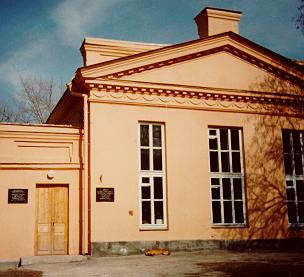 УТВЕРЖДАЮДИРЕКТОР МБУК ЦБСг. Таганрога____________Михеева Т.А.1БИБЛИОТЕЧНАЯ СЕТЬ32МАТЕРИАЛЬНО-ТЕХНИЧЕСКАЯ БАЗА МУНИЦИПАЛЬНЫХ БИБЛИОТЕК33УПРАВЛЕНИЕ43.1Совершенствование организации труда43.2Деятельность по привлечению внебюджетного финансирования43.2.3Финансовые средства от приносящей доход деятельности54КАДРЫ5МЕТОДИЧЕСКОЕ ОБЕСПЕЧЕНИЕ ДЕЯТЕЛЬНОСТИ БИБЛИОТЕК МУНИЦИПАЛЬНОГО РАЙОНА/ГОРОДСКОГО ОКРУГА85.1Основные направления методической деятельности в отчетный период85.3Система непрерывного образования кадров95.4Количество обучающих мероприятий106АВТОМАТИЗАЦИЯ БИБЛИОТЕЧНЫХ ПРОЦЕССОВ167МЕЖБИБЛИОТЕЧНОЕ ОБСЛУЖИВАНИЕ И ЭЛЕКТРОННАЯ ДОСТАВКА ДОКУМЕНТОВ257.1Электронная доставка документов258ДОКУМЕНТНЫЕ ФОНДЫ268.1Комплектование фонда268.2Движение документного фонда308.5Подписка периодических изданий348.6Отраслевой поток новых документов348.8Объемы новых поступлений по источникам финансирования368.9Работа по изучению использования документного фонда378.10Работа по сохранности фонда398.11Анализ работы с отказами398.13Местный обязательный экземпляр409ОБСЛУЖИВАНИЕ ПОЛЬЗОВАТЕЛЕЙ419.2Организация культурно-досуговой деятельности4210ОРГАНИЗАЦИЯ ИНФОРМАЦИОННО-БИБЛИОГРАФИЧЕСКОГО ОБСЛУЖИВАНИЯ В ДЕТСКИХ ПОДРАЗДЕЛЕНИЯХ МБУК ЦБС Г. ТАГАНРОГА5210.1Информационно-библиографическое обслуживание5210.2Деятельность БИЦ5510.3Анализ деятельности, тенденции в обслуживании, предложения5710.4Статистика59№ Ассортиментная группаВиды услуг1Библиотечно-библиографические услугиБиблиографический запрос2Издательско-полиграфические услугиКопирование 2Издательско-полиграфические услугиРаспечатка 2Издательско-полиграфические услугиНабор 2Издательско-полиграфические услугиСканирование 2Издательско-полиграфические услугиПрочие 3Сервисные услугипользование литературой сверх установленного срока 3Сервисные услугиламинирование3Сервисные услугивходной билет на выставкиУровеньБазовая обучающая организацияКатегории специалистов и количествоМеждународныйФедеральныйФедеральные библиотеки Министерства культуры РФ (РГДБ)  Российские общественные библиотечные организации (НО «Пушкинский фонд»)Заместитель директора по работе с детьми МБУК ЦБС г. Таганрога Специалисты ЦГДБ и ДБИЦ-12 чел. (семинар, вэбинары)Региональныйобластные курсы повышения квалификации работников культуры и искусства при МК РОЦБ регионов (национальные, краевые, областные)Заместитель директора по работе с детьми МБУК ЦБС г. ТаганрогаВедущий библиограф ЦГДБ имени М. ГорькогоСпециалисты ЦГДБ и ДБИЦ-7чел.Муниципальный (районный/ городской)Районная МЦБ/ ЦБ городских ЦБСЦРДБ или детские отделы районных МЦБ/ ЦДБ городских ЦБССпециалисты ЦГДБ и ДБИЦ -31чел.ДатаНаименование мероприятияКатегория слушателейСтруктурное подразделение, ответственное за проведениеСеминарыСеминарыСеминарыСеминары6 февраляЕдиное информационно-образовательное пространство: традиции и инновации взаимодействия  школьных и детских библиотек.Руководителидетских и школьных библиотек, педагоги-психологиМБО ЦГДБ16 маяЧто читают современные дети:мнения взрослых экспертов.Руководителидетских и школьных библиотек, МПБ, ведущие специалисты РГДБНФ «Пушкинская библиотека», Ведущие специалисты РГДБ, МБО ЦГДБ4 декабряБиблиотека как развивающая среда детства: книга в эпоху цифровых технологий.Руководителидетских и школьных библиотек, педагоги-психологиМБО ЦГДБЧас профессионального общенияЧас профессионального общенияЧас профессионального общенияЧас профессионального общения16 январяСтатистический учет библиотечного обслуживания.Руководители и специалисты ЦГДБ и ДБИЦМБО ЦГДБ16 апреляБиблионочь - 2014: особенности проведения в детской библиотеке.Руководители и специалисты ЦГДБ и ДБИЦ МБО ЦГДБ30 сентябряПортрет современного библиотекаря.Руководители и специалисты ЦГДБ и ДБИЦ МБО ЦГДБМастер-классМастер-классМастер-классМастер-класс27 февраляБиблиографический обзор как специфическая форма массовой работы.Руководители и специалисты ЦГДБ и ДБИЦМБО ЦГДБ30 сентябряХудожественное чтение стихотворного произведения.Руководители и специалисты ЦГДБ и ДБИЦМБО ЦГДБОбзоры профессиональной периодикиОбзоры профессиональной периодикиОбзоры профессиональной периодикиОбзоры профессиональной периодикиежеквартальноОбзоры  профессиональной периодики и новых поступлений детской литературыРуководители и специалисты ЦГДБМБО ЦГДБформаназваниеДатаПоложения1. О Методико-библиографическом отделе ЦГДБ Имени М. Горького;январьПоложения2. О Секторе дошкольников Отдела обслуживания дошкольников и учащихся 1-4 классов ЦГДБ Имени М. ГорькогоянварьПоложения3. О проведении городского экологического фотоконкурса «Пернатые друзья Приазовья»январьПоложения4. О проведении конкурса прикладного творчества «БУКВАльный шедевр» в ДБИЦ-филиал №13ноябрьПоложения5. О порядке классификации документов и организации библиотечного фонда                                                                                                                                                                                                                                                                                                                                                                                                                                                                                                                                                                                                                                                                                                  МБУК ЦБС г. ТаганрогаавгустПлан мероприятий VIII Чеховский книжный фестиваль на площадках ЦГДБ имени М. Горького и ДБИЦ – филиал №2мартАнкета1. Читательские предпочтения современных школьников февральАнкета2. Символы культуры нашего городаапрельИнструкции1. Должностные инструкции сотрудникам Методико-библиографического отдела январьИнструкции2. По технике безопасности работы на ПК для сотрудников ЦГДБ и ДБИЦиюньПравила Правила доступа к ресурсам Интернет в библиотеках МБУК ЦБС г. Таганрога (редакция и адаптация для детей-пользователей)сентябрьПланы1. Перспективные планы по основным культурным событиям на 2015 год.в течение годаПланы2. Сводный план работы подразделений МБУК ЦБС, обслуживающих детей на 2015 годноябрьОтчеты1. Статистические отчеты по основным показателям работы детских подразделений МБУК ЦБСежеквартальноОтчеты2. Информационный отчет о деятельности подразделений МБУК ЦБС, обслуживающих детей за 2014 годдекабрьСТРУКТУРНОЕ ПОДРАЗДЕЛЕНИЕ№ стро-киТехнические средстваТехнические средстваТехнические средстваТехнические средстваТехнические средстваТехнические средстваТехнические средстваТехнические средстваТехнические средстваТехнические средстваСТРУКТУРНОЕ ПОДРАЗДЕЛЕНИЕ№ стро-кичисло персональных компьютеров, единициз них подключенных к Интернетиз них для пользователей библиотекиналичие доступа через Интернет
к электронным каталогам библиотеки
(да - 1, нет - 0)наличие доступа через Интернет к полнотекстовым электронным ресурсам библиотеки
(да - 1, нет - 0)наличие собственного интернет-сайта, WEB-страницы
(да - 1, нет - 0)число
единиц копиро-вально-множи-тельнойтехникичисло
транс-портных средств, единициз них число специализиро-ванных транс-портных средств (библиобусы, библиомобили), единицчисло номеров телефонов, единиц№№ПП113141516171819202122ЦГДБ01181861013Фил.1013320012Фил.2013320011Фил.13013320011Фил.14013320012Итого3030141059Кол-вочитателейКол-возаказовКол-вополученныхэлектронныхкопий документов(всего)в том числев том числеКол-во полученныхстраниц(всего)в том числев том числеКол-вочитателейКол-возаказовКол-вополученныхэлектронныхкопий документов(всего)Из ДГПБИз других библиотекКол-во полученныхстраниц(всего)Из ДГПБИз других библиотек68163159885				Подраз.ВсегоКнигибр.журн.АВДВФСDОПЛЕНТех.С/ХИск.Худож.Дет.Пр.ЦГДБ758216121398054564032361001566982020656402930159196242620ф. 1417573133085461854002723591609765309121913819183883289ф. 23203620712773735600027375229121289469132811169100431074ф. 13268802009059817830026473713861499119848106466906739ф. 14323782280180331505013822782129122937515861603772981446Итого208872156146401021226604354231411473468021928901081830622599168Структурные подразделенияНазванийНазванийНазванийНазванийКомплектовКомплектовКомплектовКомплектовСтруктурные подразделения2-е п/г 2014 года2-е п/г 2014 года1-е п/г 2015 года1-е п/г 2015 года2-е п/г 2014 года2-е п/г 2014 года1-е п/г 2015 года1-е п/г 2015 годаГАЗЕТ (всего)из них областныхЖУРНАЛОВ (всего) из них областныхГАЗЕТ (всего)из них областныхЖУРНАЛОВ (всего)из них областныхГАЗЕТ (всего)из них областныхЖУРНАЛОВ (всего)из них областныхГАЗЕТ (всего)из них областныхЖУРНАЛОВ (всего)из них областныхЦГДБ345331347333Фил. 1                  117115117115Фил. 21111911119Фил. 13117114117114Фил. 14120117120117Итого71107867112788Отраслевой потокКол-во экз.% от общего количествапоступлений Социальные (общественные) и гуманитарные науки362230,03Естественные науки                             132811,01Технические и сельскохозяйственные науки8997,45Искусствознание, физическая культура и спорт5254,35Филологические науки590,49Художественная литература505841,93Детская литература- - Прочие5724,74ИТОГО:12063100,00Отраслевой потокКол-во экз.% от общего количествапоступлений Социальные (общественные) и гуманитарные науки98930,29Естественные науки                             39912,22Технические и сельскохозяйственные науки2156,58Искусствознание, физическая культура и спорт1053,22Филологические науки40,12Художественная литература142243,55Детская литература- - Прочие1314,01ИТОГО:3265100,00Источники финансированияОбъем новых поступлений (экз.)%Местный бюджетФедеральный бюджетОбластной бюджетПлатные услуги и предпринимательская деятельностьПожертвования частных лиц и организацийОбмен с другими библиотекамиПередача собственностиВзамен утерянныхИТОГОПричины отказовГодыГодыПричины отказов20142013Количество отказов всего – 00В том числе:Нет в библиотеке Малая экземплярность  Количество отказов по отраслям знаний: Социальные (общественные) и гуманитарные наукиЕстественные науки                             Технические и сельскохозяйственные наукиИскусствознание, физическая культура и спортФилологические наукиХудожественная литератураЛиквидировано отказов:№п/пФормы работыВыполнениеКол-воприсутствЛитературные гостиные 118Музыкальные встречи110Читательские конференцииПрезентации, премьеры (книг, сборников, CD и др.)597Круглый столЛитературный вечер8226Вечера – встречи (с писателями, поэтами, актерами др.)9310Литературные праздники, путешествия1715363Устные журналыВикторины, игры, турниры, конкурсы782542Тематические часы, уроки 1444495Беседы по книгам712030Обзоры40805КинопоказыЭкскурсии491201День библиотеки266Акции13427Массовые праздники 11495Открытие (Презентация)  выставки картинОткрытие  выставки декор.-прикладного  творчества7Открытие (Презентация)  фотовыставки4359Громкие чтения441212Видеопоказы (демонстрация роликов, м/фильмов и т.п. как отдельное мероприятие с последующ. обсуждением)43826Мастер-классы17465Заседания клубов295Заседания студий36189ИТОГО:75721231НазваниеКатегория читателейОтветственныйИсторико-патриотическое воспитание. КраеведениеИсторико-патриотическое воспитание. КраеведениеИсторико-патриотическое воспитание. Краеведение"С малой родины моей начинается Россия"Дети до 14 летДБИЦ-№2"Вместе с книгой мы растем" (проект 2014г)Дети (5-6 лет)ДБИЦ-№2Возрождение духовной и нравственной культурыВозрождение духовной и нравственной культурыВозрождение духовной и нравственной культуры«Поговорим по душам»Дети до 14 летЦГДБ «Семейное чтение для сердца и разума»Дети до 14 летЦГДБВ помощь образованиюВ помощь образованиюВ помощь образованию«Гармония»Дети до 14 летЦГДБ«Инфознайка»Дети до 14 летЦГДБ«Твой компас в книжном море»Дети до 14 летДБИЦ - №13.Мир художественной литературыМир художественной литературыМир художественной литературы«Читаем по школьной программе» Дети до 14 летЦГДБ «Классики 20 века»Дети до 14 летДБИЦ-№1«Школа развивающего радостного чтения»Дети до 14 летДБИЦ - №13«Сказочная радуга»Дети до 14 летДБИЦ - №13«Читайка в мире книг»Дети до 14 летДБИЦ - №14Экология. ЗОЖЭкология. ЗОЖЭкология. ЗОЖ«Живая планета-живая душа»Дети до 14 летЦГДБ«Академия здоровья»Дети до 14 летЦГДБ«Земля  -наш дом» (проект 2014г)Дети до 14 летДБИЦ-№1«Чистота планеты – чистота души»Дети до 14 летДБИЦ - №14«Сохраним урочище Черепаха» (проект 2014г.)Все категорииДБИЦ - №14«Зимующие птицы нашего края» (проект 2014г.)Все категорииДБИЦ - №14Эстетическое воспитаниеЭстетическое воспитаниеЭстетическое воспитание«Радуга творчества»Дети до 14 летЦГДБ«С Домовенком в мире книг»Дети до 14 летДБИЦ - №14«Славянские куклы-обереги» (проект 2014г.)Дети до 14 летДБИЦ - №14Библиотека – доступная средаБиблиотека – доступная средаБиблиотека – доступная среда«Познай мир с книгой»Дети до 14 летДБИЦ-№1Число пользователей(от 0 до 14 лет)Число посещенийВыдано документовЧитаемостьПосещаемость2133322393243556420,410,5Число
пользователей
(от 15 до 24 лет)Число
посещенийВыдано документовЧитаемостьПосещаемость2092414023830708914,76,7Показательв т. ч. в детских  библиотеках2014Книгообеспеченность одного читателя11,0Книгообеспеченность одного жителя5,3Посещаемость9,9Посещаемость массовых мероприятий1,1Читаемость20,0Обращаемость фонда1,8